ФГБУ «Арктический и антарктический научно-исследовательский институт»МЦД МЛИнформационные материалы по мониторингу морского ледяного покрова Арктики и Южного Океана на основе данных ледового картирования и пассивного микроволнового зондирования SSMR-SSM/I-SSMIS-AMSR203.10.2016 - 11.10.2016Контактная информация: лаб. МЦДМЛ ААНИИ, тел. +7(812)337-3149, эл.почта: vms@aari.aq Адрес в сети Интернет: http://wdc.aari.ru/datasets/d0042/  СодержаниеСеверное Полушарие	3Рисунок 1а – Обзорная ледовая карта СЛО и повторяемость кромки за текущую неделю .	3Рисунок 1б – Положение кромки льда и зон разреженных и сплоченных льдов СЛО за последний доступный срок на основе ледового анализа НЛЦ США  	4Рисунок 2 – Обзорная ледовая карта СЛО за текущую неделю и аналогичные периоды 2007-2014 гг.	5Рисунок 3 – Поля распределения средневзвешенной толщины льда на основе совместной модели морского льда – океана ACNFS за текущие сутки и 2010-2015 гг.	6Таблица 1 – Динамика изменения значений ледовитости для акваторий Северной полярной области за текущую неделю по данным наблюдений SSMR-SSM/I-SSMIS	7Таблица 2 - Медианные значения ледовитости для Северной полярной области и 3-х меридиональных секторов за текущие 30 и 7-дневные интервалы и её аномалии от 2011-2015 гг. и интервалов 2006-2016 гг. и 1978-2016 гг. по данным наблюдений SSMR-SSM/I-SSMIS	7Таблица 3 – Экстремальные и средние значения ледовитости для Северной полярной области и 3 меридиональных секторов за текущий 7-дневный интервал по данным наблюдений SSMR-SSM/I-SSMIS, алгоритм NASATEAM	8Рисунок 4 – Ежедневные оценки сезонного хода ледовитости для Северной Полярной Области и её трех меридиональных секторов за период с 26.10.1978 по текущий момент времени по годам.	9Рисунок 5 – Медианные распределения сплоченности льда за текущие 7 и 30 дневные интервалы времени и её разности относительно медианного распределения за те же промежутки за 1978-2016 и 2006-2016гг. на основе расчетов по данным SSMR-SSM/I-SSMIS,алгоритм NASATEAM .	11Южный океан	12Рисунок 6а – Ледовая карта Южного Океана за последний доступный срок (окраска по общей сплоченности	12Рисунок 6б – Ледовая карта Южного Океана за последний доступный срок на (окраска по наиболее старому возрасту) 	13Рисунок 6в – Положение кромки льда и зон разреженных и сплоченных льдов Южного Океана за последний доступный срок на основе ледового анализа НЛЦ США 	14Рисунок 7 – Ежедневные оценки сезонного хода ледовитости Южного Океана и его трёх меридиональных секторов за период с 26.10.1978 по текущий момент времени по годам 	15Рисунок 8 – Медианные распределения общей сплоченности льда за текущие 7 и 30 дневные интервалы времени и её разности относительно медианного распределения за те же промежутки за периоды 1978-2016 и 2006-2016 гг. на основе расчетов по данным SSMR-SSM/I-SSMIS	15Таблица 4 – Динамика изменения значений ледовитости для акваторий Южного океана за текущий 7-дневный интервал  по данным наблюдений SSMR-SSM/I-SSMIS	16Таблица 5 - Медианные значения ледовитости для Южного океана и 3 меридиональных секторов за текущие 30 и 7-дневные интервалы и её аномалии от 2011-2015 гг. и интервалов 2006-2016 гг. и 1978-2016 гг. по данным наблюдений SSMR-SSM/I-SSMIS, алгоритм NASATEAM………	16Таблица 6 – Экстремальные и средние значения ледовитости для Южного океана и 3 меридиональных секторов за текущий 7-дневный интервал по данным наблюдений SSMR-SSM/I-SSMIS, алгоритм NASATEAM	16Приложение 1 – Статистические значения ледовитостей по отдельным акваториям Северной Полярной Области и Южного океана	17Таблица 7 – Средние, аномалии среднего и экстремальные значения ледовитостей для Северной полярной области и её отдельных акваторий за текущие 7 и 30 дневные промежутки времени по данным наблюдений SSMR-SSM/I-SSMIS, алгоритм NASATEAM за период 1978-2016 гг.	17Таблица 8 – Средние, аномалии среднего и экстремальные значения ледовитостей для Южного океана и его отдельных акваторий за текущие 7 и 30 дневные интервалы времени по данным наблюдений SSMR-SSM/I-SSMIS, алгоритм NASATEAM за период 1978-2016 гг.	19Таблица 9 – Динамика изменения значений ледовитости для акваторий Северной полярной области и Южного океана за текущую неделю по данным наблюдений SSMIS	21Характеристика исходного материала и методика расчетов	22Северное Полушарие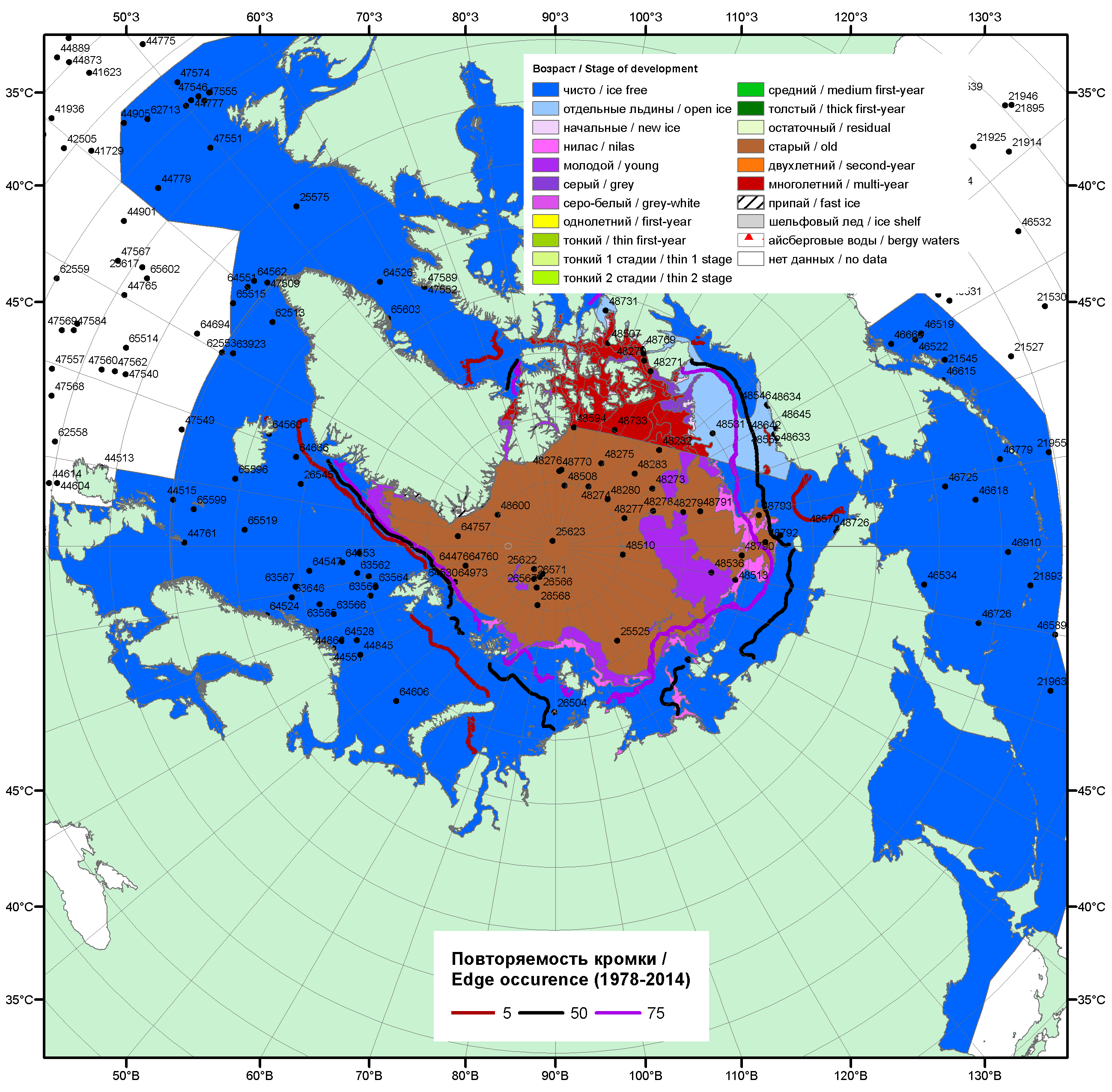 Рисунок 1а – Обзорная ледовая карта СЛО за 03.10 - 11.10.2016 г. на основе ледового анализа ААНИИ (11.10), Канадской ледовой службы (03.10), Национального ледового центра США (06.10) положение метеорологический дрейфующих буев IABP и Argos на 11.10.2016T1200+00 и 8повторяемость кромки за 06-10.10 за период 1979-2014 гг. по наблюдениям SSMR-SSM/I-SSMIS (алгоритм NASATEAM).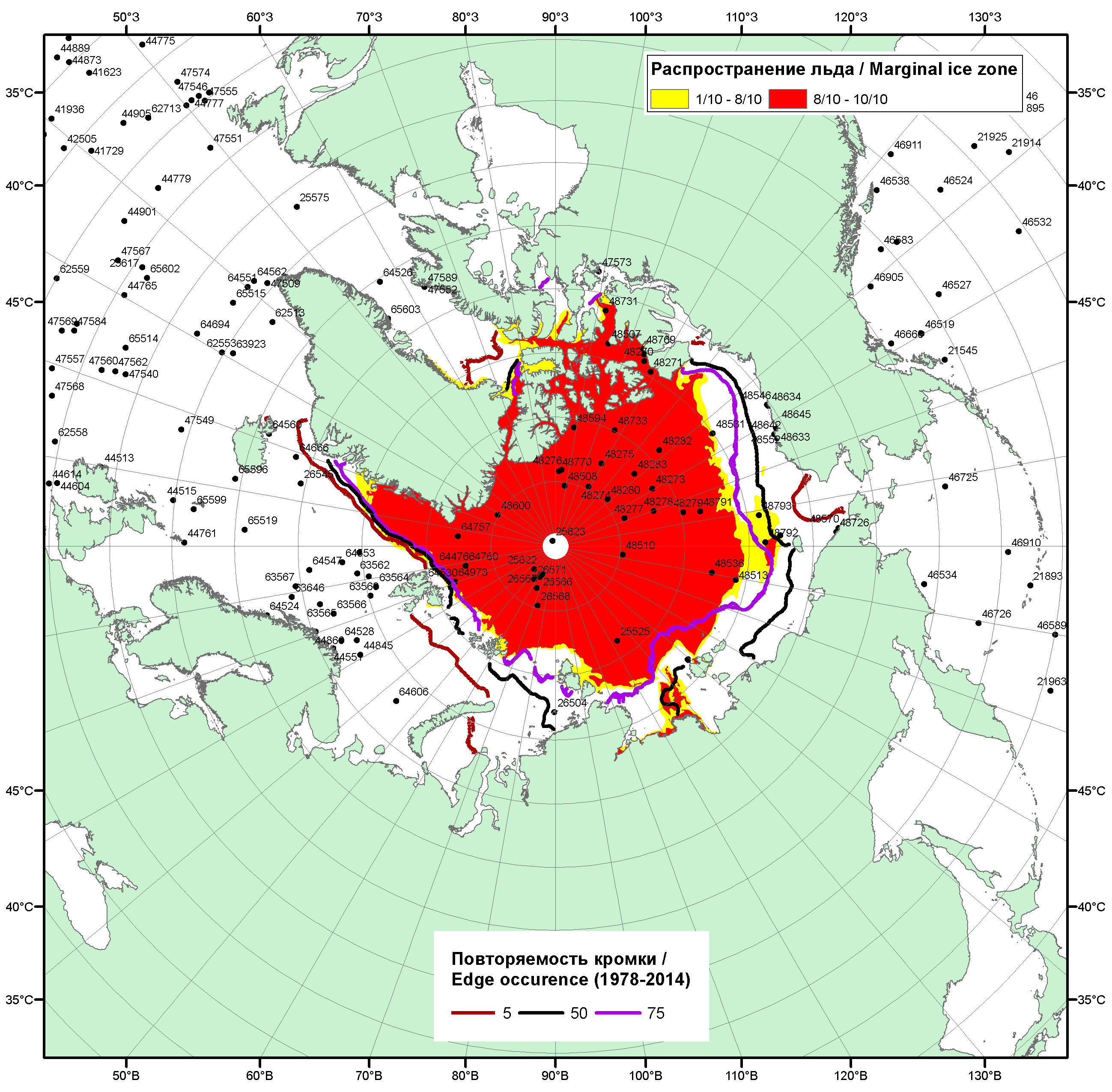 Рисунок 1б – Положение кромки льда и зон разреженных (<8/10) и сплоченных (≥8/10) льдов СЛО за 10.10.2016 г. на основе ледового анализа Национального Ледового Центра США, положение метеорологический дрейфующих буев IABP и Argos на 11.10.2016T1200+00 и повторяемость кромки за 06-10.10 за период 1979-2014 гг. по наблюдениям SSMR-SSM/I-SSMIS (алгоритм NASATEAM)/Рисунок 2 – Обзорная ледовая карта СЛО за 03.10 - 11.10.2016 г. и аналогичные периоды 2007-2015 гг. на основе ледового анализа ААНИИ, Канадской ледовой службы и Национального ледового центра США.Рисунок 3 – Поля распределения средневзвешенной толщины льда на основе совместной модели морского льда – океана ACNFS (HYCOM/NCODA/CICE) 11.10 за 2011-2016 гг. Таблица 1 – Динамика изменения значений ледовитости по сравнению с предыдущей неделей для морей Северной полярной области за 03 – 09.10.2016 г. по данным наблюдений SSMR-SSM/I-SSMISТаблица 2 - Медианные значения ледовитости для Северной полярной области, 3-х меридиональных секторов и моря СМП за текущие 30 и 7-дневные интервалы и её аномалии от 2011-2015 гг. и интервалов 2006-2016 гг. и 1978-2016 гг. по данным наблюдений SSMR-SSM/I-SSMIS, алгоритмы NASATEAMСеверная полярная областьСектор 45°W-95°E (Гренландское - Карское моря)Сектор 95°E-170°W (моря Лаптевых - Чукотское, Берингово, Охотское)Сектор 170°W-45°W (море Бофорта и Канадская Арктика)Северный Ледовитый океанМоря СМП (моря Карское-Чукотское)Таблица 3 – Экстремальные и средние значения ледовитости для Северной полярной области, 3 меридиональных секторов и моря СМП за текущий 7-дневный интервал по данным наблюдений SSMR-SSM/I-SSMIS, алгоритмы NASATEAMСеверная полярная областьСектор 45°W-95°E (Гренландское - Карское моря)Сектор 95°E-170°W (моря Лаптевых - Чукотское, Берингово, Охотское)Сектор 170°W-45°W (море Бофорта и Канадская Арктика)Северный Ледовитый океанМоря СМП (моря Карское-Чукотское)Рисунок 4 – Ежедневные оценки сезонного хода ледовитости для Северной Полярной Области и трех меридиональных секторов за период 26.10.1978 - 09.10.2016 по годам на основе расчетов по данным SSMR-SSM/I-SSMIS, алгоритмы NASATEAM: а) Северная полярная область, б) сектор 45°W-95°E (Гренландское – Карское моря), в) сектор 95°E-170°W (моря Лаптевых – Чукотское и Берингово, Охотское), г) сектор 170°W-45°W (море Бофорта и Канадская Арктика), д) Северный Ледовитый океан, е) Северный морской путь (Карское - Чукотское моря).Рисунок 5 – Медианные распределения сплоченности льда за текущие 7 и 30-дневные промежутки и её разности относительно медианного распределения за те же месяца за периоды 1979-2016 (центр) и 2006-2016 гг. (справа) на основе расчетов по данным SSMR-SSM/I-SSMIS, алгоритмы NASATEAM.Южный океан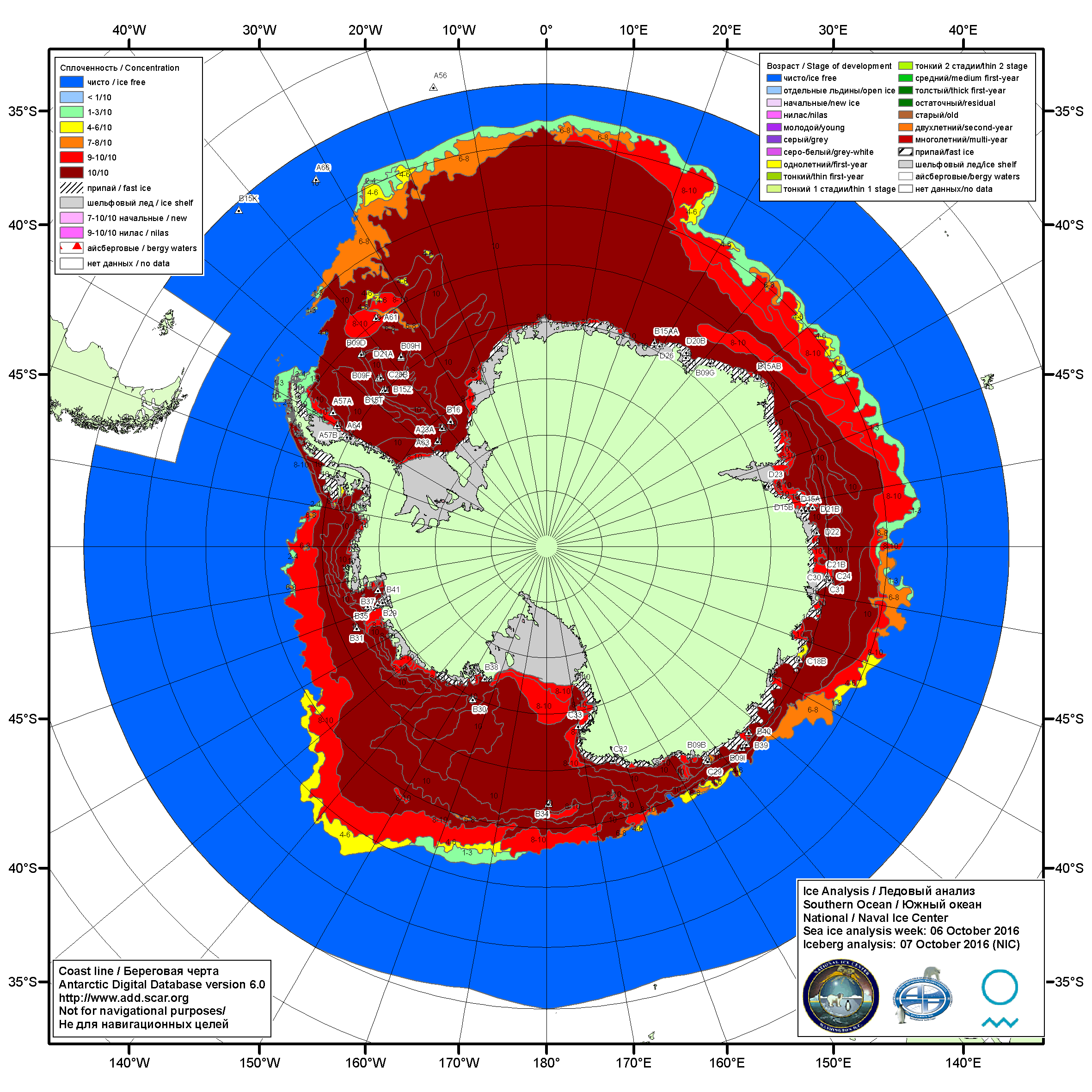 Рисунок 6а – Ледовая карта Южного океана (цветовая окраска по общей сплоченности) и расположение крупных айсбергов на основе информации совместного ледового анализа НЛЦ США, ААНИИ и НМИ (Норвегия) за 06.10.2016.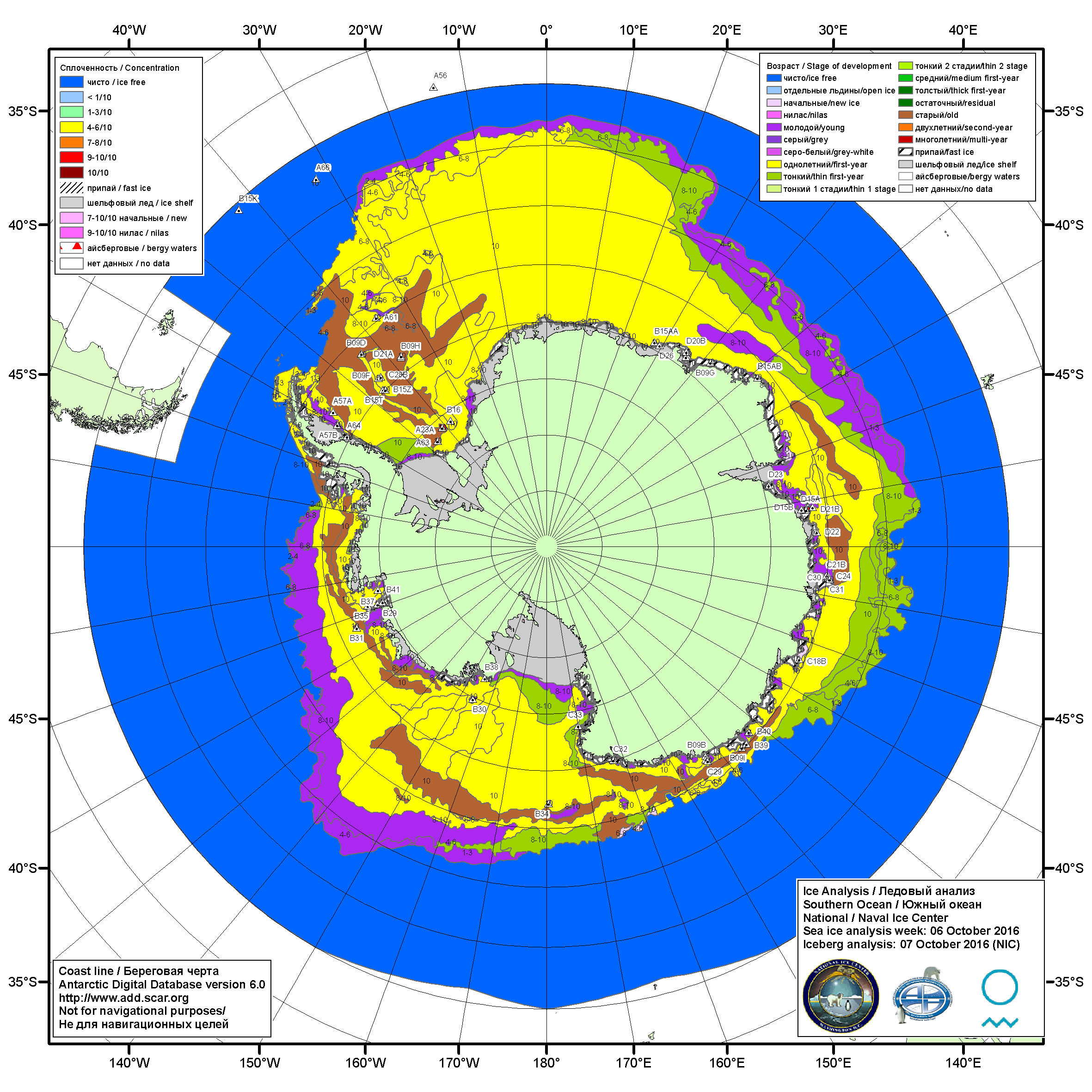 Рисунок 6б – Ледовая карта Южного океана (цветовая окраска по возрасту) и расположение крупных айсбергов на основе информации совместного ледового анализа НЛЦ США, ААНИИ и НМИ (Норвегия) за 06.10.2016.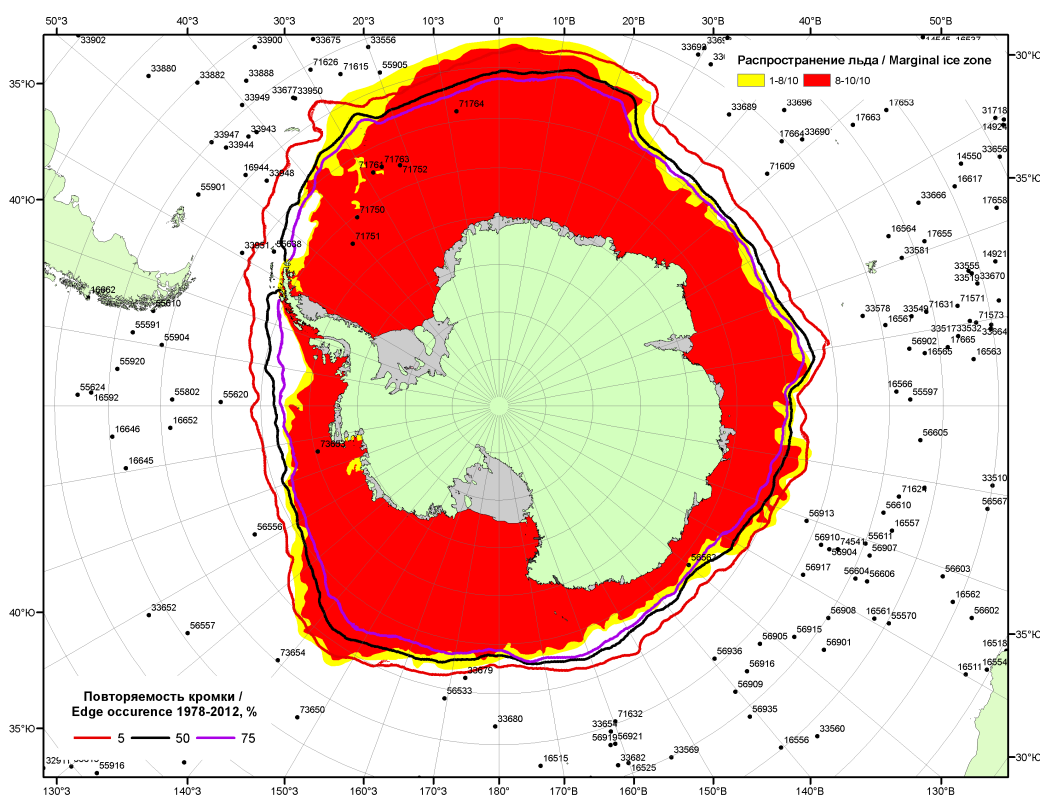 Рисунок 6в – Положение кромки льда и зон разреженных (<8/10) и сплоченных (≥8/10) льдов Южного океана за 10.10.2016 г. на основе ледового анализа Национального Ледового Центра США, положение метеорологический дрейфующих буев IABP и Argos на 11.10.2016T1200+00 и повторяемость кромки за 06-10.10 за период 1979-2014 гг. по наблюдениям SSMR-SSM/I-SSMIS (алгоритм NASATEAM)Рисунок 7 – Ежедневные оценки сезонного хода ледовитости Южного Океана и меридиональных секторов за период 26.10.1978 – 09.10.2016 по годам на основе расчетов по данным SSMR-SSM/I-SSMIS, алгоритм NASATEAM: а) Южный Океан, б) Атлантический сектор (60°W-30°E, море Уэдделла), в) Индоокеанский сектор (30°E-150°E, моря Космонавтов, Содружества, Моусона), г) Тихоокеанский сектор (150°E-60°W, моря Росса, Беллинсгаузена) Рисунок 8 – Медианные распределения общей сплоченности льда за текущие 7 и 30-дневные промежутки (слева) и её разности относительно медианного распределения за тот же месяц за периоды 1978-2016 (центр) и 2006-2016 гг. (справа) на основе расчетов по данным SSMR-SSM/I-SSMIS, алгоритм NASATEAMТаблица 4 – Динамика изменения значений ледовитости по сравнению с предыдущей неделей для морей Южного океана за 03-09.10.2016 г. по данным наблюдений SSMR-SSM/I-SSMISТаблица 5 - Медианные значения ледовитости для Южного океана и 3 меридиональных секторов за текущие 30 и 7-дневные интервалы и её аномалии от 2011-2015 гг. и интервалов 2006-2016 гг. и 1978-2016 гг. по данным наблюдений SSMR-SSM/I-SSMIS, алгоритм NASATEAMЮжный ОкеанАтлантический сектор (60°W-30°E, море Уэдделла)Индоокеанский сектор (30°E-150°E, моря Космонавтов, Содружества, Моусона)Тихоокеанский сектор (150°E-60°W, моря Росса, Беллинсгаузена)Таблица 6 – Экстремальные значения ледовитости для Южного океана и 3 меридиональных секторов за текущий 7-дневный интервал по данным наблюдений SSMR-SSM/I-SSMIS, алгоритм NASATEAMЮжный ОкеанАтлантический сектор (60°W-30°E, море Уэдделла)Индоокеанский сектор (30°E-150°E, моря Космонавтов, Содружества, Моусона)Тихоокеанский сектор (150°E-60°W, моря Росса, Беллинсгаузена)Приложение 1 – Статистические значения ледовитостей по отдельным акваториям Северной Полярной Области и Южного океанаТаблица 7 – Средние, аномалии среднего и экстремальные значения ледовитостей для Северной полярной области и её отдельных акваторий за текущие 7-дневный (неделя) и 30-дневный промежутки времени по данным наблюдений SSMR-SSM/I-SSMIS, алгоритм NASATEAM за период 1978-2016 гг.03-09.1010.09-09.10Таблица 8 – Средние, аномалии среднего и экстремальные значения ледовитостей для Южного океана и его отдельных акваторий за текущие 7-дневный (неделя) и 30-дневный промежутки времени по данным наблюдений SSMR-SSM/I-SSMIS, алгоритм NASATEAM за период 1978-2016 гг.03-09.1010.09-09.10Таблица 9 – Динамика изменения значений ледовитости по сравнению с предыдущей неделей для морей Северной полярной области и Южного океана за текущий 7-дневный (неделя) промежуток времени по данным наблюдений SSMIS03-09.1003-09.1003-09.1003-09.1003-09.1003-09.1003-09.10Характеристика исходного материала и методика расчетовДля иллюстрации ледовых условий Арктического региона представлены совмещенные региональные карты ААНИИ, ГМЦ России, ледовой службы Германии (BSH), Канадской ледовой службы – КЛС и Национального ледового центра США - НЛЦ. Совмещение карт выполнено путем перекрытия слоев (ААНИИ, слой #1), (региональная карта НЛЦ, слой #1), (ГМЦ России, слой #1), (BSH, слой #1) -> (КЛС, слой #2)  –> (обзорная карта НЛЦ, слой #3). Как результат, карты ААНИИ характеризуют ледовые условия морей Гренландского…Бофорта и Охотского, карты ГМЦ России – Азовского, Каспийского и Белого, карты НЛЦ – Берингова моря, карты BSH – Балтийского карты КЛС - морей Бофорта, Канадского архипелага, Баффина, Девисова пролива, Лабрадор, Св. Лаврентия, а НЛЦ - Арктического Бассейна, Линкольна,  южной части Гренландского моря, а также в летний период – моря Бофорта, Чукотское и Берингово (при этом полный охват карт НЛЦ – вся акватория СЛО и субполярные моря). Для построения совмещенных карт используется архив данных в обменном формате ВМО СИГРИД3 Мирового центра данных по морскому льду (МЦД МЛ). В пределах отдельного срока выборка карт из архива проводилась по критериям близости карт к сроку выпуска карты ААНИИ с максимальным интервалом времени между картами до 7 суток (день недели выпуска карт ААНИИ и ГМЦ России– каждая среда, BSH – каждый понедельник, КЛС – каждый вторник, НЛЦ – 1 раз в 2 недели по вторникам для циркумполярных карт и понедельник – четверг для региональных карт). Для иллюстрации полей толщин льда СЛО использованы ежедневные данные по распределению средневзвешенной толщины льда численной модели ACNFS. Численная модель ACNFS имеет пространственное разрешение 1/12° и является совместной моделью морского льда – океана диагностики и краткосрочного прогнозирования состояния ледяного покрова  всех акваторий Северного полушария севернее 40 с.ш. В модели ACNFS используется ледовый блок CICE (Hunke and Lipscomb, 2008), совмещенный с  моделью океана HYCOM (Metzger et al., 2008, 2010). Атмосферный форсинг включает поля приземных метеопараметров и радиационного баланса поверхности. Исходная ледовая информация, используемая для расчетов по модели, включают данные альтиметра, ТПО, сплоченность, профиля температуры и солёности воды.Для иллюстрации ледовых условий Южного океана, а также Северной Полярной области за последние сутки используются ежедневные циркумполярные ледовые информационные продукты НЛЦ США по оценке расположения кромки льда и ледяных массивов - MIZ (Marginal Ice Zone). Для цветовой окраски карт использован стандарт ВМО (WMO/Td. 1215) для зимнего (по возрасту) и летнего (по общей сплоченности) периодов. Следует также отметить, что в зонах стыковки карт ААНИИ, ГМЦ России, КЛС и НЛЦ наблюдается определенная несогласованность границ и характеристик ледовых зон вследствие ряда различий в ледовых информационных системах подготавливающих служб (карты для Балтийского моря представлены только BSH или ААНИИ). Однако, данная несогласованность несущественна для целей интерпретации ледовых условий в рамках настоящего обзора. Для получения оценок ледовитости (extent) и приведенной ледовитости – площади льда (area) отдельных секторов, морей, частей морей Северной полярной области и Южного океана и климатического положения кромок заданной повторяемости на основе данных спутниковых систем пассивного микроволнового зондирования SSMR-SSM/I-SSMIS-AMSR2 в МЦД МЛ ААНИИ принята следующая технология расчетов:источник данных – архивные (Cavalieri et al., 2008, Meier et al., 2006) и квазиоперативные (Maslanik and Stroeve, 1999) c задержкой 1-2 дня ежедневные матрицы (поля распределения) оценок общей сплоченности Северной (севернее 45° с.ш.) и Южной (южнее 50° с.ш.) Полярных областей на основе обработанных по алгоритму NASATEAM данных многоканальных микроволновых радиометров SSMR-SSM/I-SSMIS ИСЗ NIMBUS-7 и DMSP за период с 26.10.1978 г. по настоящий момент времени, копируемые с сервера НЦДСЛ;источник данных – ежедневные матрицы (поля распределения) оценок общей сплоченности Северной и Южной полярной областей на основе обработанных по алгоритму Bootstrap данных многоканального микроволнового радиометра AMSR2 ИСЗ GCOM-W1(SHIZUKU) за период с 01.07.2012 г. по настоящий момент времени, предоставленные Японским космическим агентством (provided by JAXA);область расчета – Северная и Южная Полярные области и их регионы с использованием масок океан/суша НЦДСЛ (http://nsidc.org/data/polar_stereo/tools_masks.html);границы используемых масок расчета отдельных меридиональных секторов, морей, частей морей Северной полярной области и Южного океана представлены на рисунках П1 – П2, не совпадают с используемыми в НЦДСЛ масками для отдельных акваторий Мирового океана и основаны на номенклатуре ААНИИ для морей Евразийского шельфа (Гренландское - Чукотское), Атласе Северного ледовитого океана (1980) и Атласе океанов (1980) издательства ГУНИО МО.вычислительные особенности расчета – авторское программное обеспечение ААНИИ с сохранением точности расчетов и оценке статистических параметров по гистограмме распределения и свободно-распространяемое программное обеспечение GDAL для векторизации полей климатических параметров;Исходная информация в формате ВМО СИГРИ3 доступна на сервере МЦД МЛ по адресам http://wdc.aari.ru/datasets/d0004 (карты ААНИИ), http://wdc.aari.ru/datasets/d0031 (карты КЛС), http://wdc.aari.ru/datasets/d0032 (карты НЛЦ), ), http://wdc.aari.ru/datasets/d0033  (карты ГМЦ России) и ), http://wdc.aari.ru/datasets/d0035 (карты BSH).   В графическом формате PNG совмещенные карты ААНИИ-КЛС-НЛЦ доступны по адресу http://wdc.aari.ru/datasets/d0040. Результаты расчетов ледовитости Северной, Южной полярных областей, их отдельных меридиональных секторов, морей и частей морей доступны на сервере МЦД МЛ ААНИИ в каталогах соответственно http://wdc.aari.ru/datasets/ssmi/data/north/extent/ и http://wdc.aari.ru/datasets/ssmi/data/south/extent/.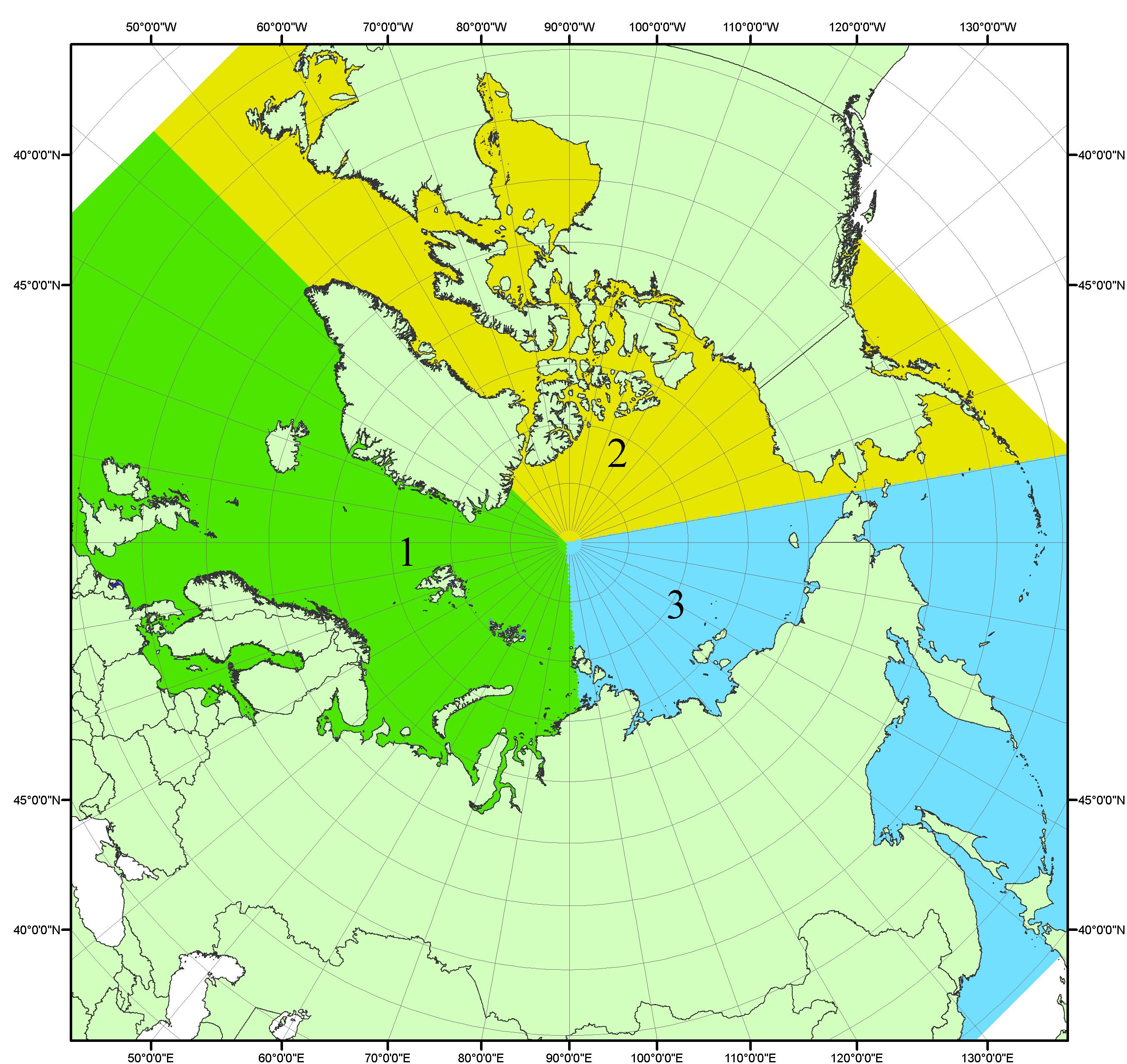 Рисунок П1 – Секторальное деление северной полярной области. 1 - Сектор 45°W-95°E (Гренландское - Карское моря); 2 - Сектор 170°W-45°W (море Бофорта и Канадская Арктика); 3 - Сектор 95°E-170°W (моря Лаптевых - Чукотское, Берингово, Охотское, Японское)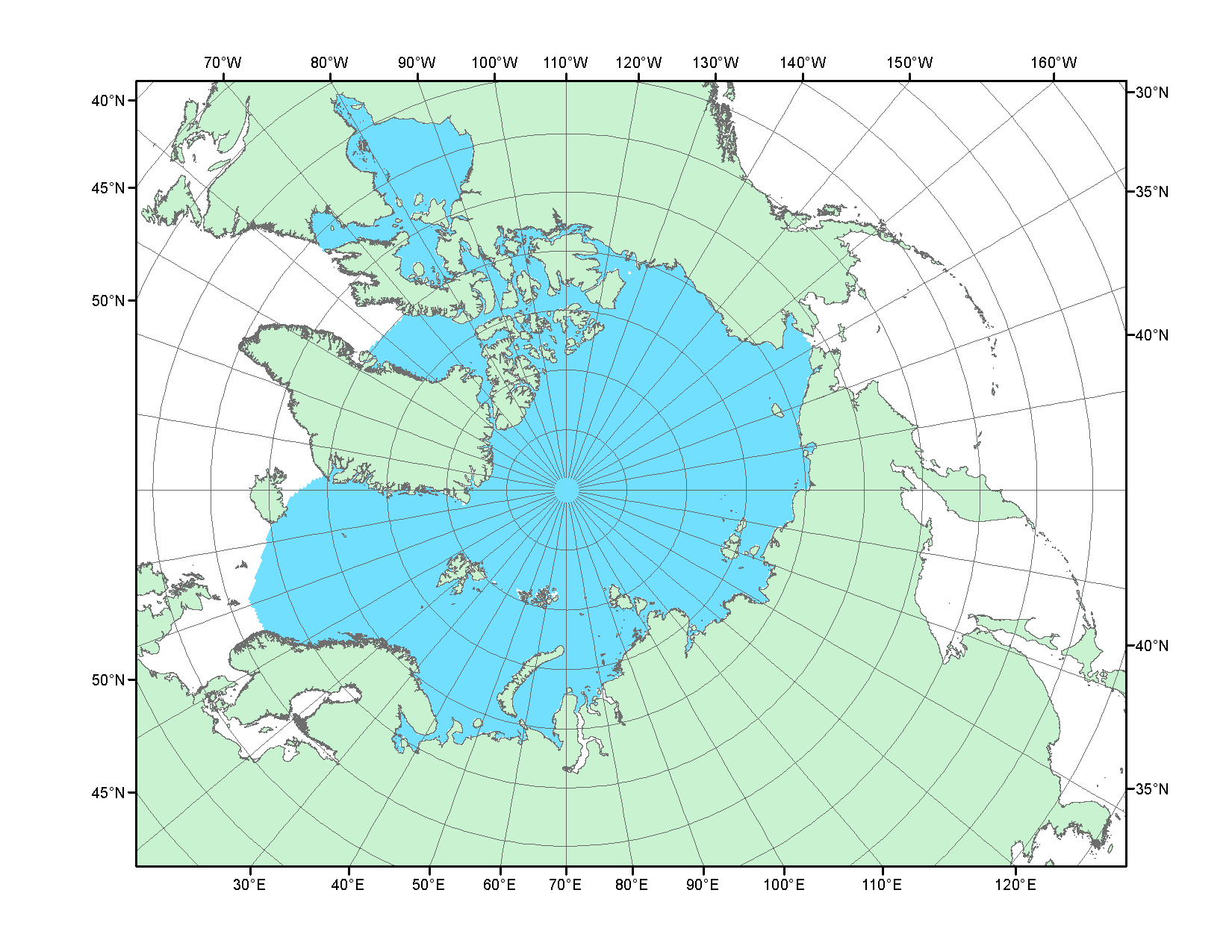 Рисунок П2 – Северный ледовитый океан в официальных границах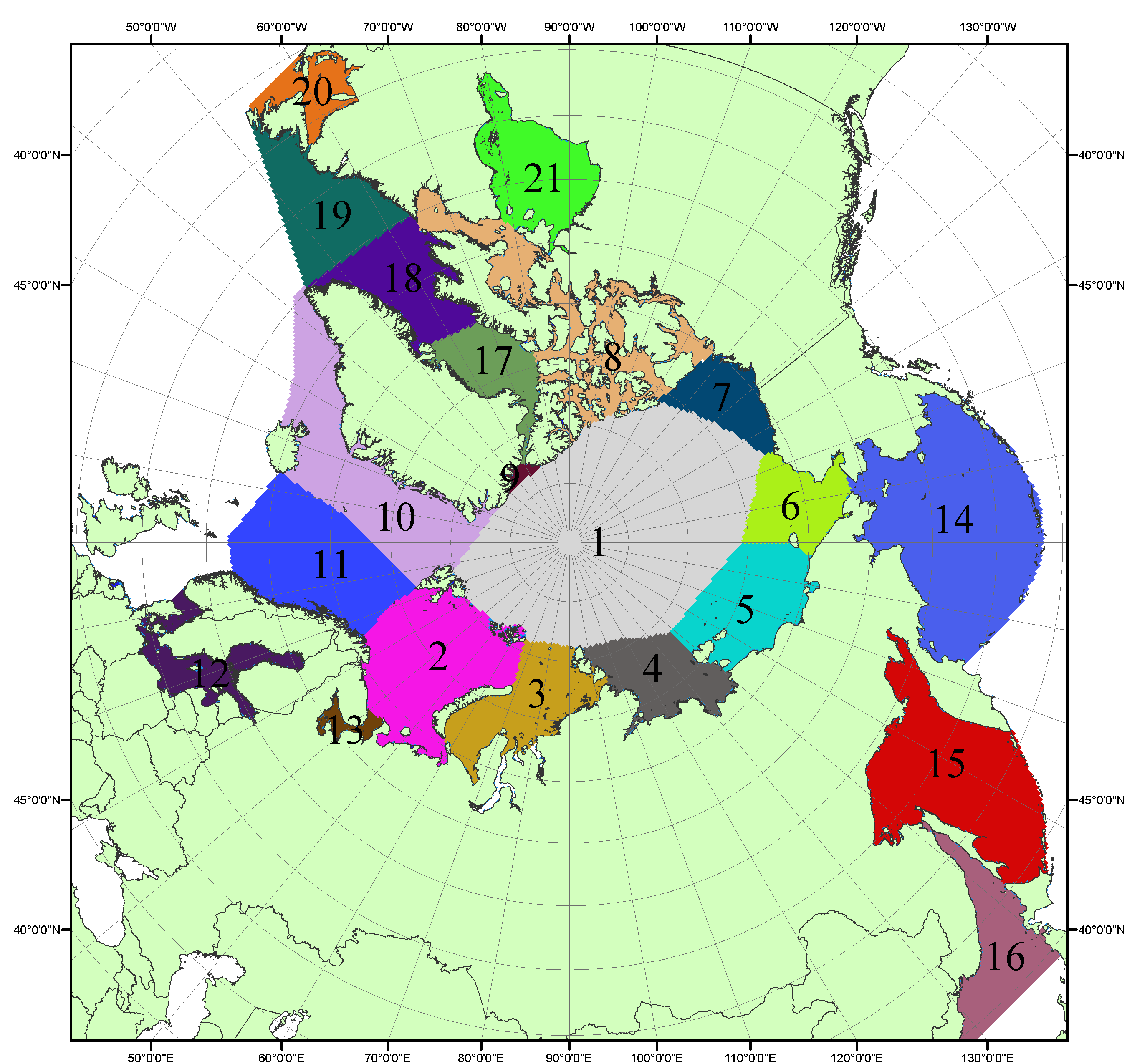 Рисунок П3 – Моря северной полярной области. 1 – Арктический бассейн; 2- Баренцево море; 3 – Карское море; 4 – море Лаптевых; 5 - Восточно-Сибирское море; 6 – Чукотское море; 7 – море Бофорта; 8 – Канадский архипелаг; 9 – море Линкольна; 10 – Гренландское море; 11 – Норвежское море; 12 – Балтийское море; 13 – Белое море; 14 – Берингово море; 15 – Охотское море; 16 – Японское море; 17 – море Баффина; 18 – Дейвисов пролив; 19 – море Лабрадор; 20 – залив Святого Лаврентия; 21 – Гудзонов залив.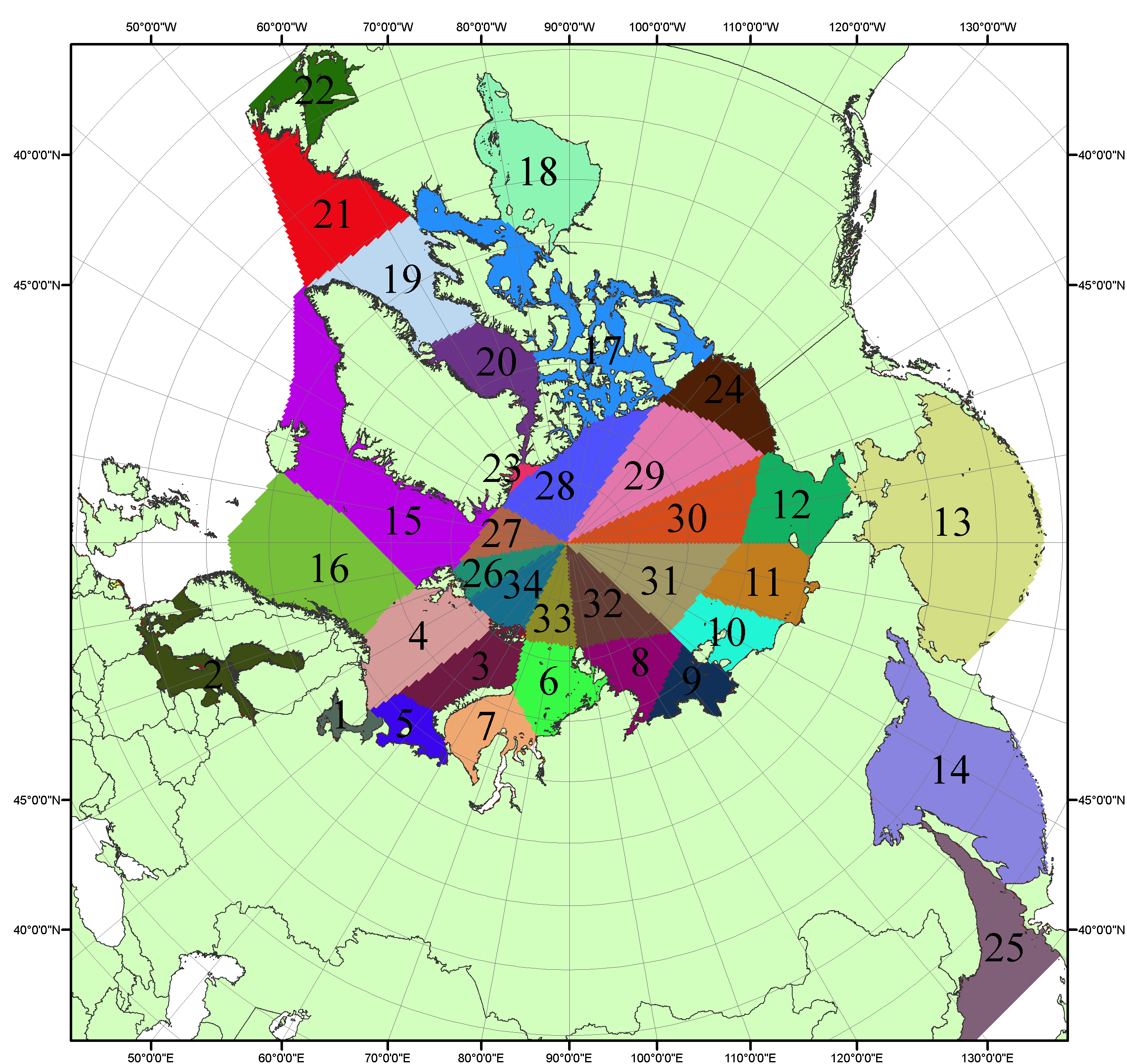 Рисунок П4 – Сектора и моря северной полярной области. 1 - Белое море; 2- Балтийское море; 3 – Баренцево море (СВ); 4 – Баренцево море (З); 5 - Баренцево море (ЮВ); 6 – Карское море (СВ); 7 – Карское море (ЮЗ); 8 – море Лаптевых (В); 9 – море Лаптевых (З); 10 – Восточно-Сибирское море (З); 11 – Восточно-Сибирское море (В); 12 –Чукотское море; 13 –Берингово море; 14 – Охотское море; 15 –Гренландское море; 16 – Норвежское море; 17 – Канадский архипелаг; 18 – Гудзонов залив; 19 – Дейвисов пролив; 20 - море Баффина; 21 – море Лабрадор; 22 - залив Святого Лаврентия; 23 - море Линкольна; 24 - море Бофорта; 25 - Японское море; 26 - сектор АО (30°з.д. – 10°в.д.); 27 – сектор АО (10°в.д. – 30°в.д.); 28 - сектор АО (30°в.д. – 65°в.д.); 29 - сектор АО (65°в.д. – 96°в.д.);30 - сектор АО (96°в.д. – 140°в.д.);31 - сектор АО (140°в.д. – 180°в.д.); 32 - сектор АО (180°в.д. – 156°з.д.); 33 - сектор АО (156°з.д. – 123°з.д.); 34 - сектор АО (123°з.д. – 30°з.д.).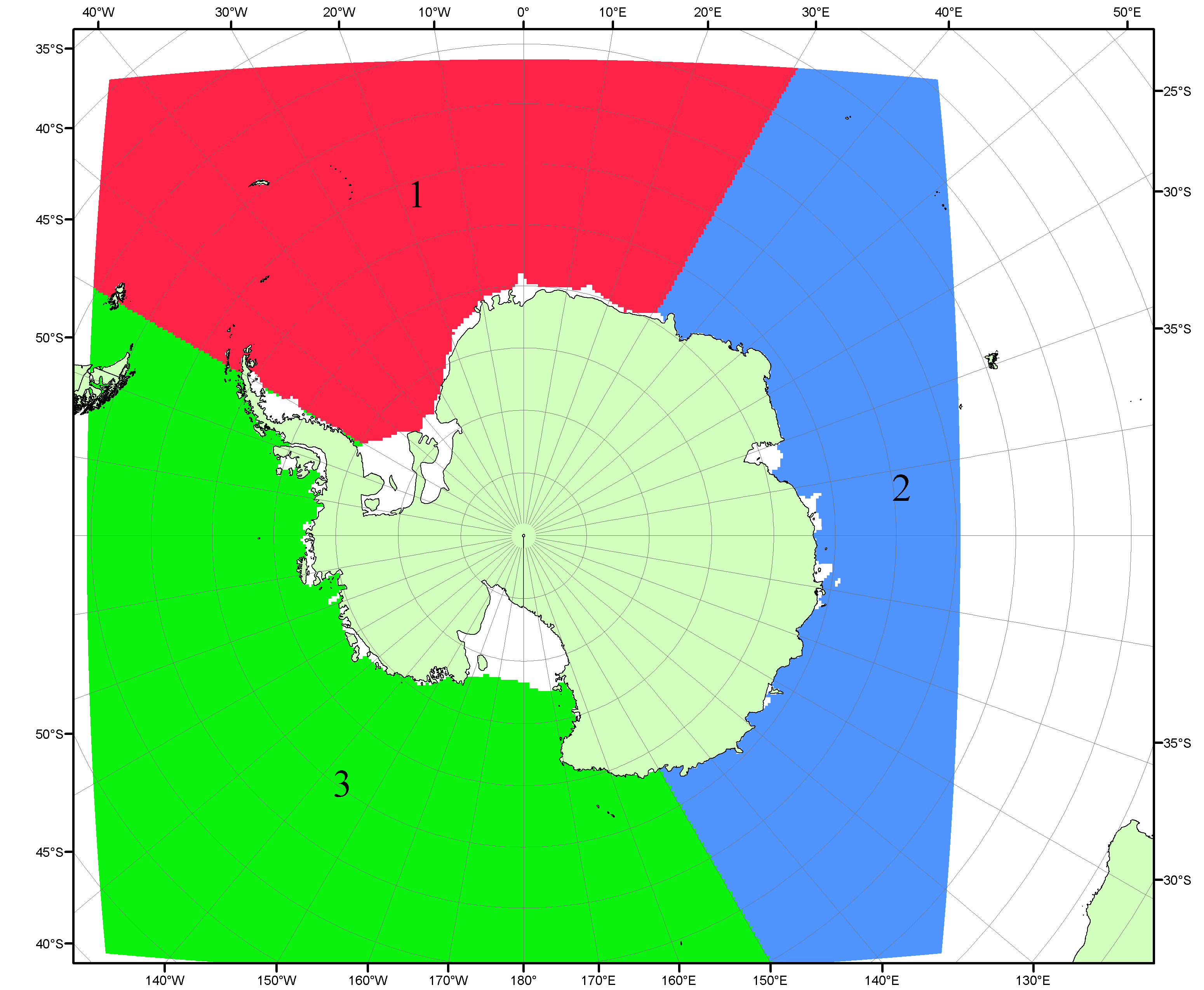 Рисунок П5 – Секторальное деление Южного океана. 1 - Атлантический сектор (60°W-30°E, море Уэдделла); 2 - Индоокеанский сектор (30°E-150°E, моря Космонавтов, Содружества, Моусона); 3 - Тихоокеанский сектор (150°E-60°W, моря Росса, Беллинсгаузена)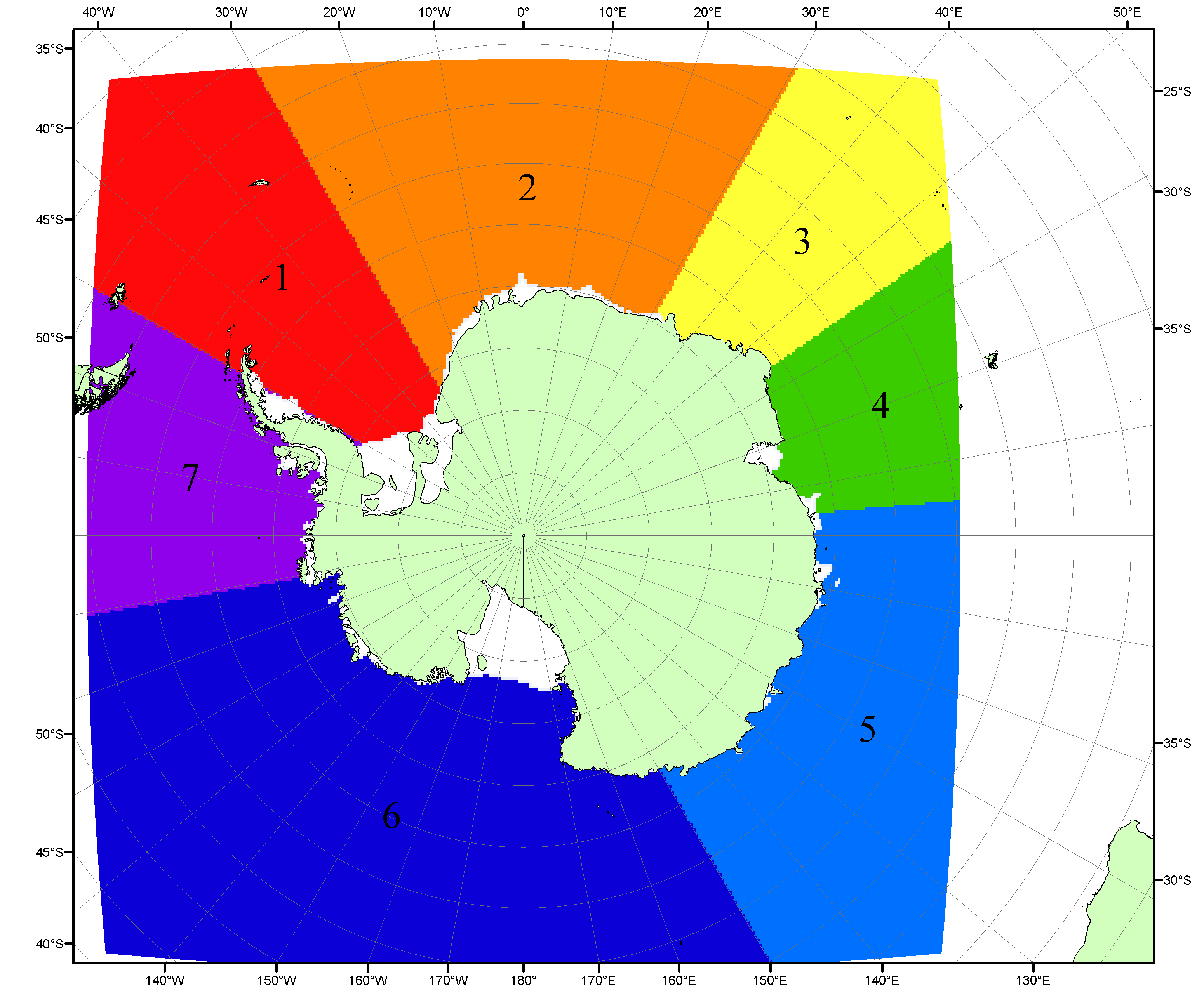 Рисунок П6 – Моря Южного океана. 1 – Западная часть моря Уэдделла; 2- Восточная часть моря Уэдделла; 3 – Море Космонавтов; 4 – море Содружества; 5 – море Моусона; 6 – море Росса; 7 – Море Беллинсгаузена.Список источников1. Атлас океанов. Северный Ледовитый океан. – 1980. М: Изд. ГУНИО МО СССР ВМФ – 184 с.2. Атлас океанов. Термины. Понятия. Справочные таблицы. - Изд. ВМФ МО СССР.-1980.3. Границы океанов и морей. – 1960. Л.: Изд. ГУНИО ВМФ. – 51 с.4. Andersen, S., R. Tonboe, L. Kaleschke, G. Heygster, and L. T. Pedersen, Intercomparison of passive microwave sea ice concentration retrievals over the high-concentration Arctic sea ice.// J. Geophys. Res. – 2007. – Vol. 112. C08004, doi:10.1029/2006JC003543.5. Cavalieri, D., C. Parkinson, P. Gloersen, and H. J. Zwally. 1996, updated 2008. Sea Ice Concentrations from Nimbus-7 SMMR and DMSP SSM/I Passive Microwave Data, [1978.10.26 – 2007.12.31]. Boulder, Colorado USA: National Snow and Ice Data Center. Digital media.6. Meier, W., F. Fetterer, K. Knowles, M. Savoie, M. J. Brodzik. 2006, updated quarterly. Sea Ice Concentrations from Nimbus-7 SMMR and DMSP SSM/I Passive Microwave Data, [2008.01.01 – 2008.03.25]. Boulder, Colorado USA: National Snow and Ice Data Center. Digital media.7. Maslanik, J., and J. Stroeve. 1999, updated daily. Near-Real-Time DMSP SSM/I-SSMIS Daily Polar Gridded Sea Ice Concentrations, [2008.03.26 – present moment]. Boulder, Colorado USA: National Snow and Ice Data Center. Digital media.8. Ice Chart Colour Code Standard. - JCOMM Technical Report Series No. 24, 2004, WMO/TD-No.1215. (http://jcomm.info/index.php?option=com_oe&task=viewDocumentRecord&docID=4914)9. JAXA GCOM-W1 ("SHIZUKU") Data Providing Service - http://gcom-w1.jaxa.jp/index.html 10. ACNFS on Internet - http://www7320.nrlssc.navy.mil/hycomARC 11. Posey, P.G., E.J. Metzger, A.J. Wallcraft, O.M Smedstad and M.W. Phelps, 2010: Validation of the 1/12° Arctic Cap Nowcast/Forecast System (ACNFS). Naval Report NRL/MR/7320-10-9287, Stennis Space Center, MS.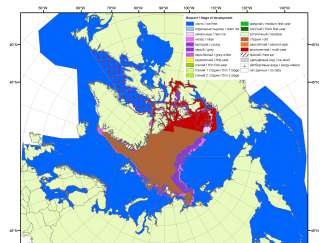 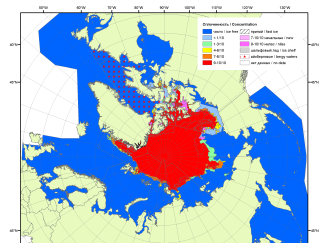 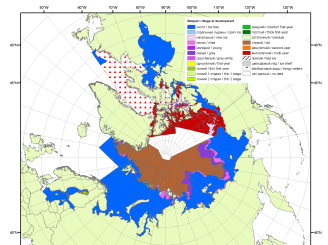 200720092010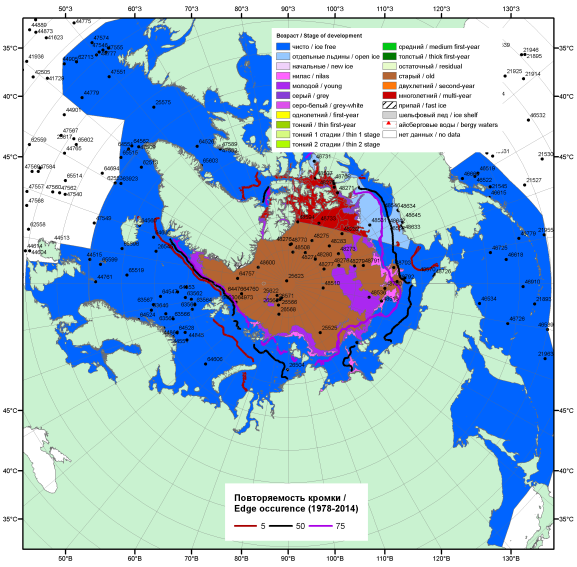 20162016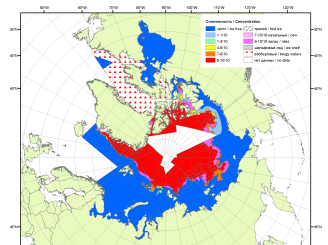 20162016201120162016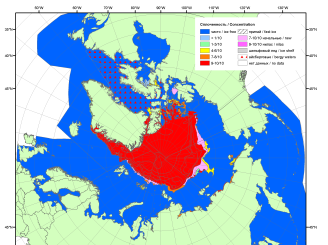 201620162012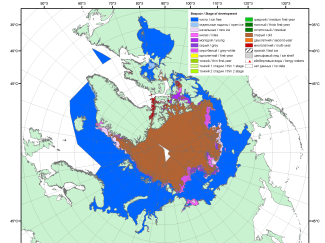 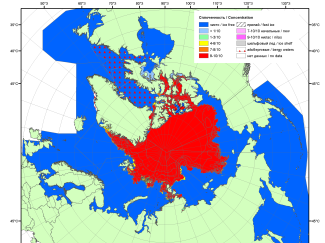 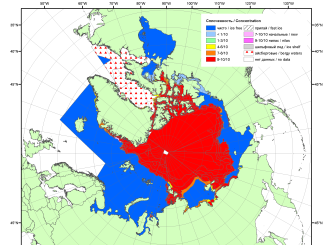 201520142013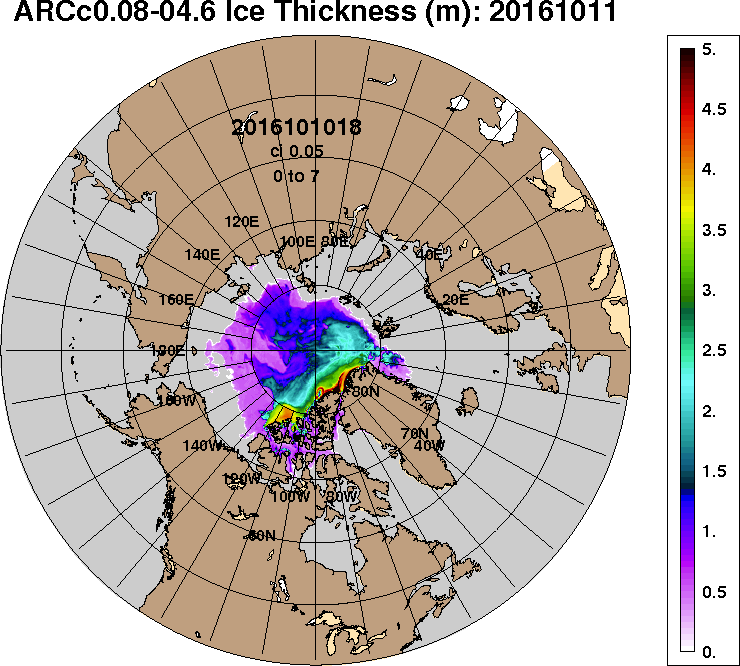 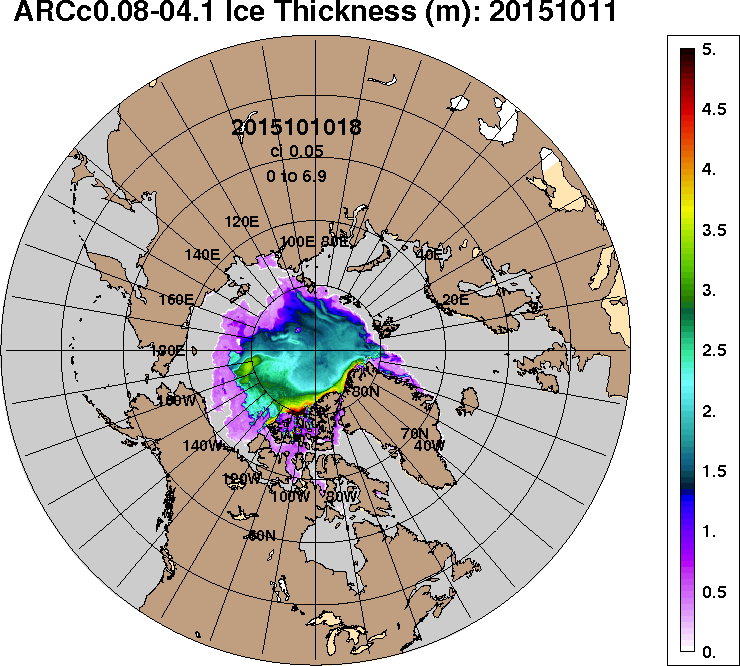 2016-10-112015-10-11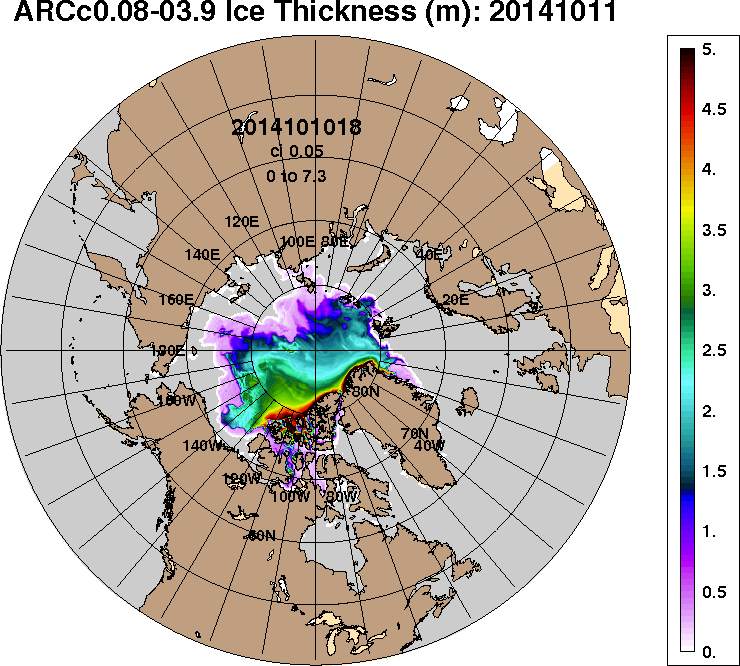 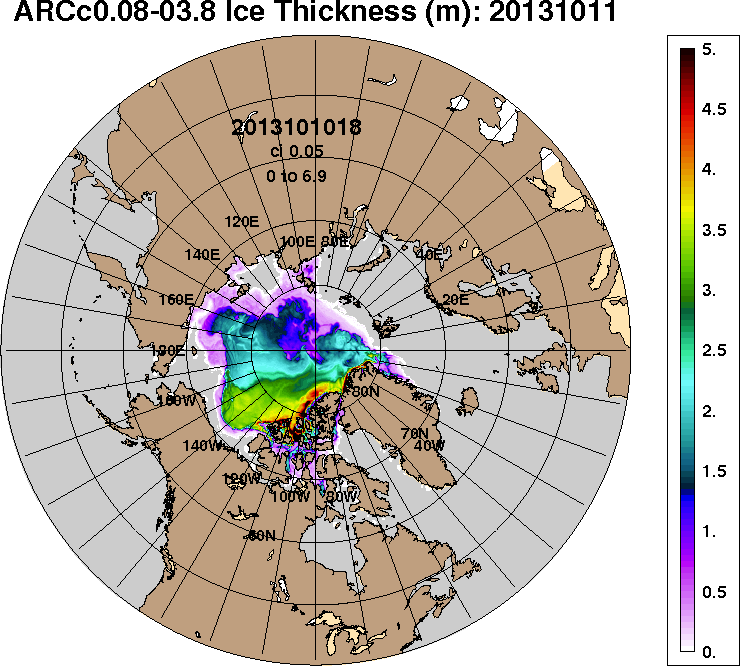 2014-10-112013-10-11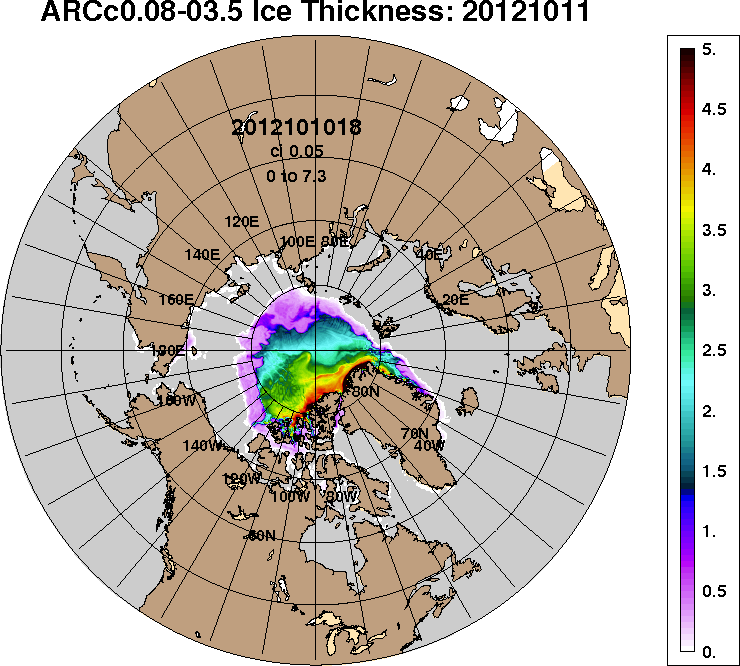 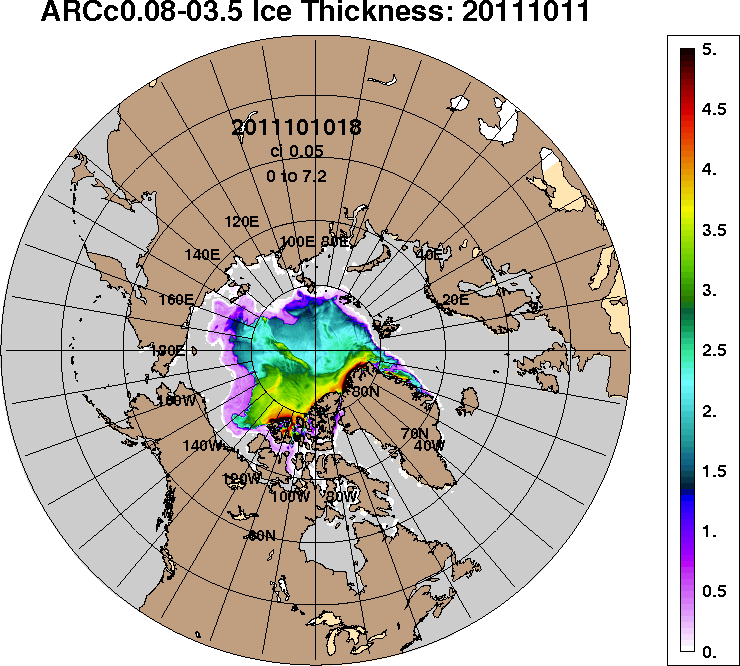 2012-10-112011-10-11РегионСеверная полярная областьСектор 45°W-95°E (Гренландское - Карское моря)Сектор 95°E-170°W (моря Лаптевых - Чукотское, Берингово, Охотское)Сектор 170°W-45°W (море Бофорта и Канадская Арктика)Северный Ледовитый океанМоря СМП (моря Карское-Чукотское)Разность197.624.586.886.2130.157.3тыс.кв.км/сут.28.23.512.412.318.68.2МесяцS, тыс. км2Аномалии, тыс км2/%Аномалии, тыс км2/%Аномалии, тыс км2/%Аномалии, тыс км2/%Аномалии, тыс км2/%Аномалии, тыс км2/%Аномалии, тыс км2/%МесяцS, тыс. км22011 г2012 г2013 г2014 г2015 г2006-2016гг1978-2016гг10.09-09.104814.5-13.91046.9-689.1-580.8-136.2-223.1-1695.210.09-09.104814.5-0.327.8-12.5-10.8-2.8-4.4-26.003-09.105340.2-34.81054.4-926.5-618.1-334.4-291.7-1859.503-09.105340.2-0.624.6-14.8-10.4-5.9-5.2-25.8МесяцS, тыс. км2Аномалии, тыс км2/%Аномалии, тыс км2/%Аномалии, тыс км2/%Аномалии, тыс км2/%Аномалии, тыс км2/%Аномалии, тыс км2/%Аномалии, тыс км2/%МесяцS, тыс. км22011 г2012 г2013 г2014 г2015 г2006-2016гг1978-2016гг10.09-09.101205.2-53.492.2307.0-253.0-75.5-82.3-338.410.09-09.101205.2-4.28.334.2-17.3-5.9-6.4-21.903-09.101273.3-110.91.1230.5-333.2-79.7-128.9-442.303-09.101273.3-8.00.122.1-20.7-5.9-9.2-25.8МесяцS, тыс. км2Аномалии, тыс км2/%Аномалии, тыс км2/%Аномалии, тыс км2/%Аномалии, тыс км2/%Аномалии, тыс км2/%Аномалии, тыс км2/%Аномалии, тыс км2/%МесяцS, тыс. км22011 г2012 г2013 г2014 г2015 г2006-2016гг1978-2016гг10.09-09.101522.961.6597.8-326.8195.8103.486.0-643.410.09-09.101522.94.264.6-17.714.87.36.0-29.703-09.101792.7148.5658.2-537.6304.945.7115.2-680.603-09.101792.79.058.0-23.120.52.66.9-27.5МесяцS, тыс. км2Аномалии, тыс км2/%Аномалии, тыс км2/%Аномалии, тыс км2/%Аномалии, тыс км2/%Аномалии, тыс км2/%Аномалии, тыс км2/%Аномалии, тыс км2/%МесяцS, тыс. км22011 г2012 г2013 г2014 г2015 г2006-2016гг1978-2016гг10.09-09.102086.5-22.1357.0-669.2-523.6-164.0-226.8-713.410.09-09.102086.5-1.020.6-24.3-20.1-7.3-9.8-25.503-09.102274.2-72.4395.1-619.4-589.7-300.5-278.0-736.603-09.102274.2-3.121.0-21.4-20.6-11.7-10.9-24.5МесяцS, тыс. км2Аномалии, тыс км2/%Аномалии, тыс км2/%Аномалии, тыс км2/%Аномалии, тыс км2/%Аномалии, тыс км2/%Аномалии, тыс км2/%Аномалии, тыс км2/%МесяцS, тыс. км22011 г2012 г2013 г2014 г2015 г2006-2016гг1978-2016гг10.09-09.104730.4-21.71042.3-693.0-587.9-128.1-219.3-1678.210.09-09.104730.4-0.528.3-12.8-11.1-2.6-4.4-26.203-09.105196.8-73.31026.2-957.6-652.0-351.4-301.0-1841.703-09.105196.8-1.424.6-15.6-11.1-6.3-5.5-26.2МесяцS, тыс. км2Аномалии, тыс км2/%Аномалии, тыс км2/%Аномалии, тыс км2/%Аномалии, тыс км2/%Аномалии, тыс км2/%Аномалии, тыс км2/%Аномалии, тыс км2/%МесяцS, тыс. км22011 г2012 г2013 г2014 г2015 г2006-2016гг1978-2016гг10.09-09.10314.276.7276.2-262.849.990.2-8.4-720.910.09-09.10314.232.3728.0-45.518.940.3-2.6-69.603-09.10403.457.3343.4-569.763.06.5-50.1-924.803-09.10403.416.6572.8-58.518.51.6-11.0-69.6МесяцМинимальное знач.Максимальное знач.Среднее знач.Медиана03-09.104117.304.10.20129160.209.10.19867199.77503.7МесяцМинимальное знач.Максимальное знач.Среднее знач.Медиана03-09.10971.103.10.20132378.409.10.19881715.61661.0МесяцМинимальное знач.Максимальное знач.Среднее знач.Медиана03-09.10883.606.10.20073439.308.10.19832473.32633.7МесяцМинимальное знач.Максимальное знач.Среднее знач.Медиана03-09.101793.904.10.20123686.109.10.19833010.83081.0МесяцМинимальное знач.Максимальное знач.Среднее знач.Медиана03-09.103996.003.10.20128996.309.10.19867038.57373.1МесяцМинимальное знач.Максимальное знач.Среднее знач.Медиана03-09.1042.603.10.20122442.209.10.19961328.21439.0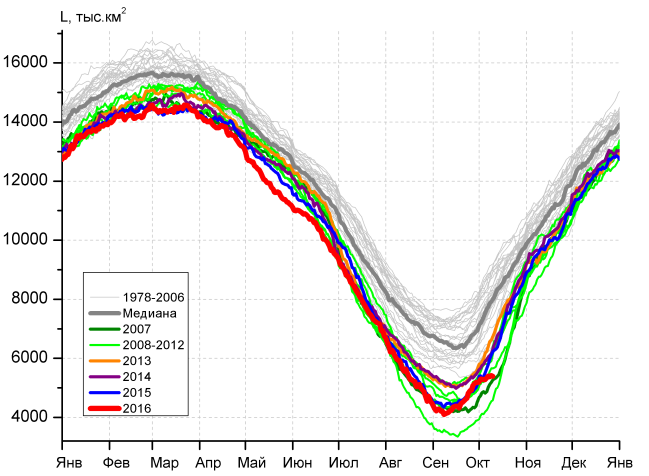 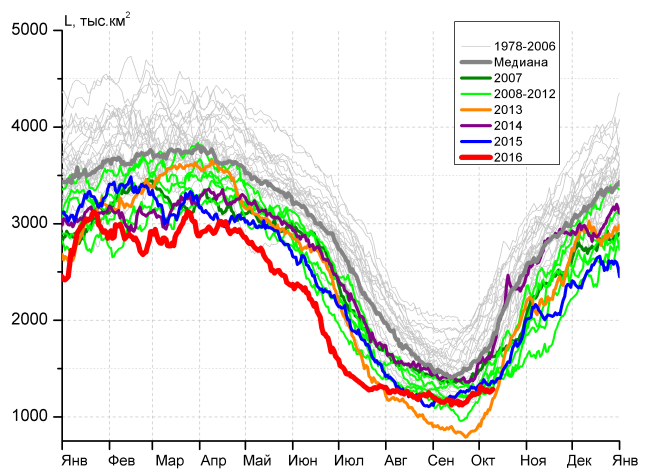 а)б)б)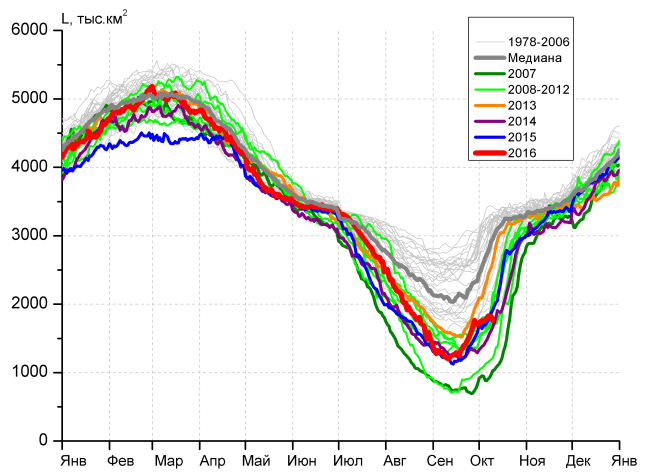 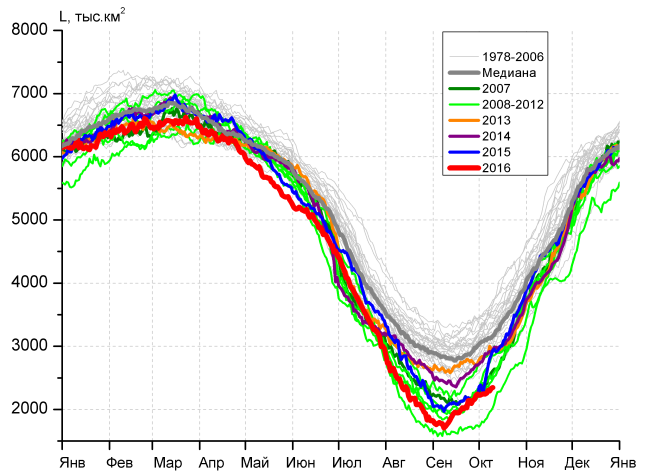 в)г)г)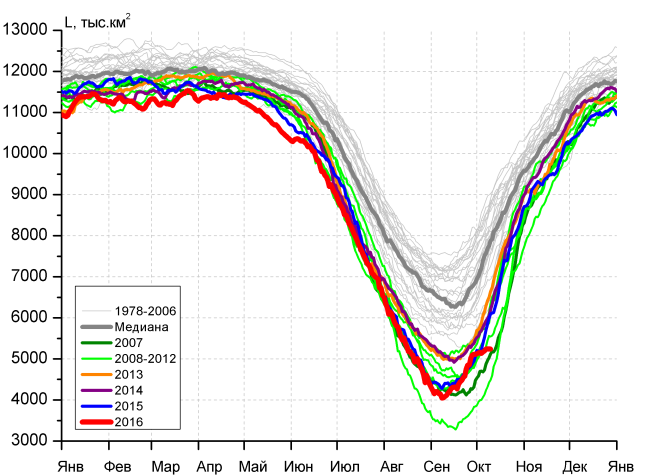 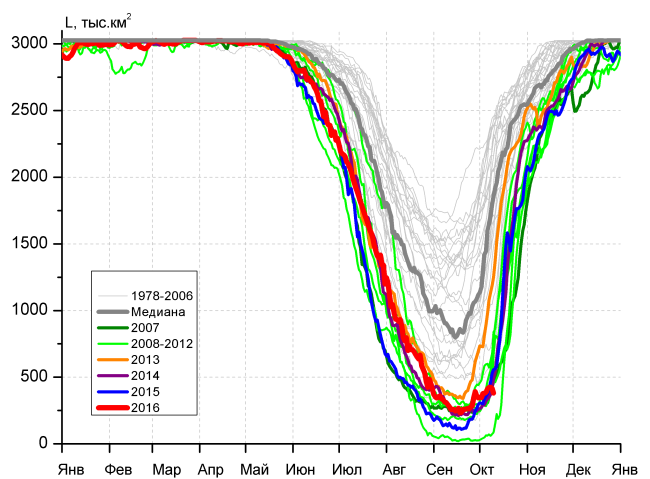 д)д)е)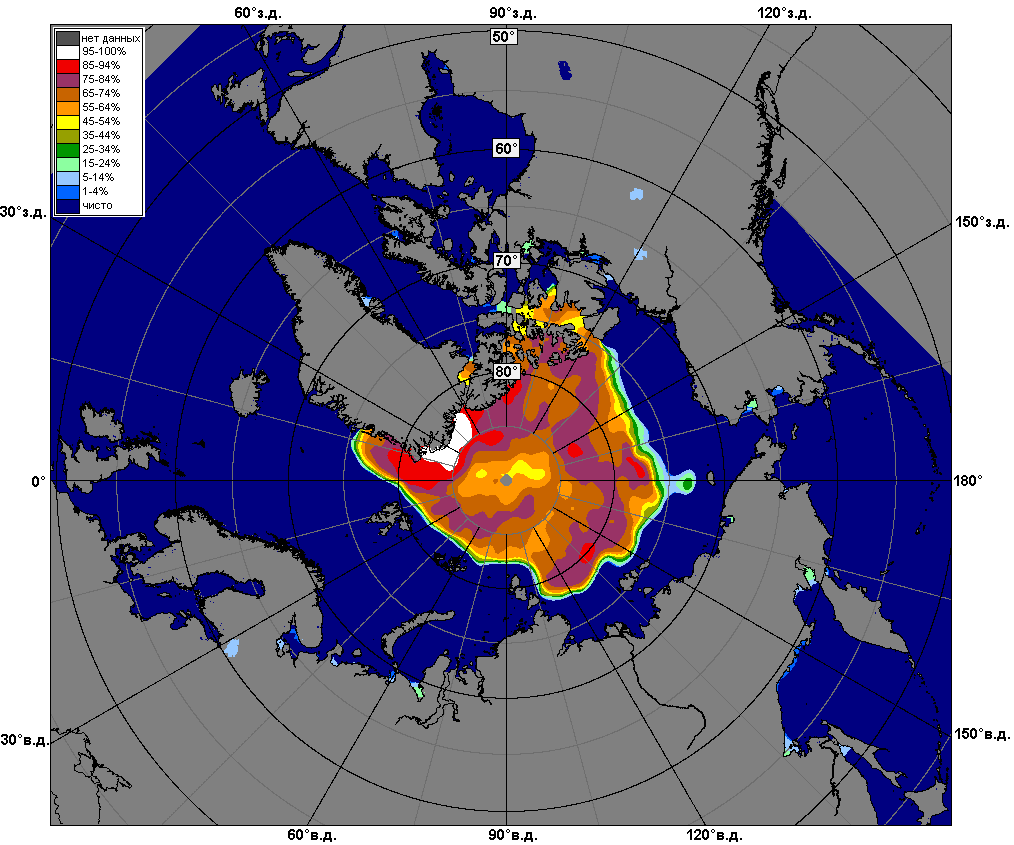 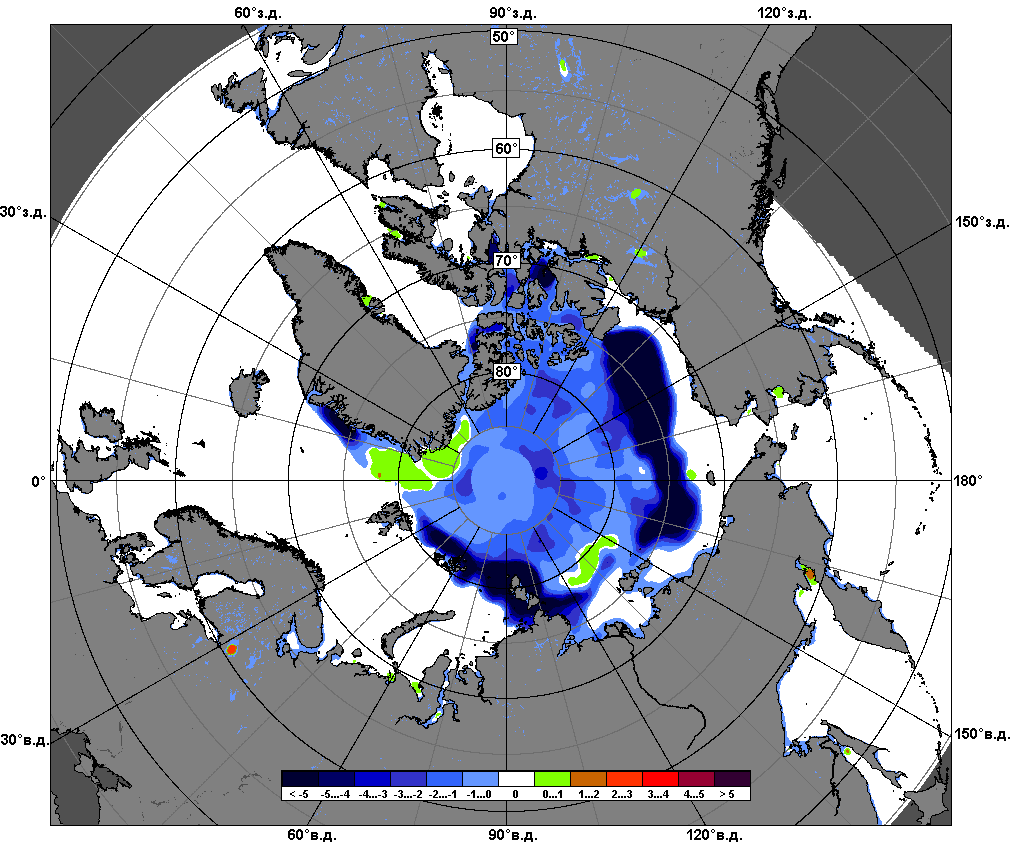 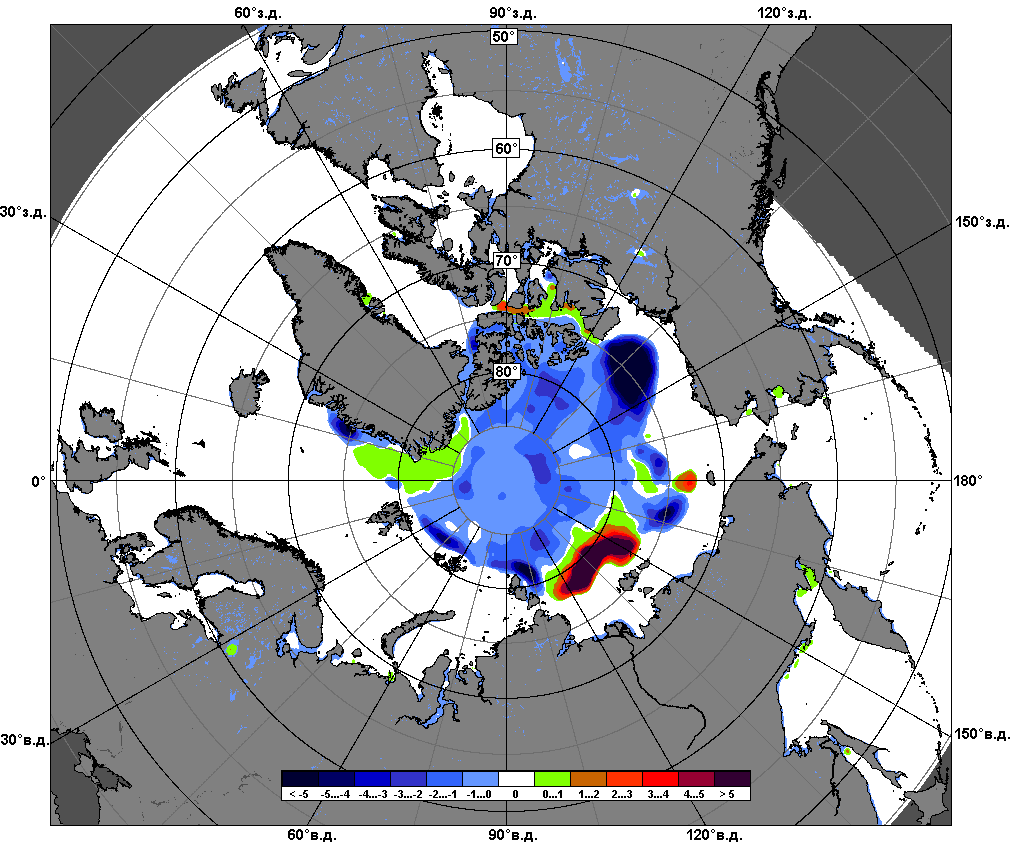 03.10 – 09.10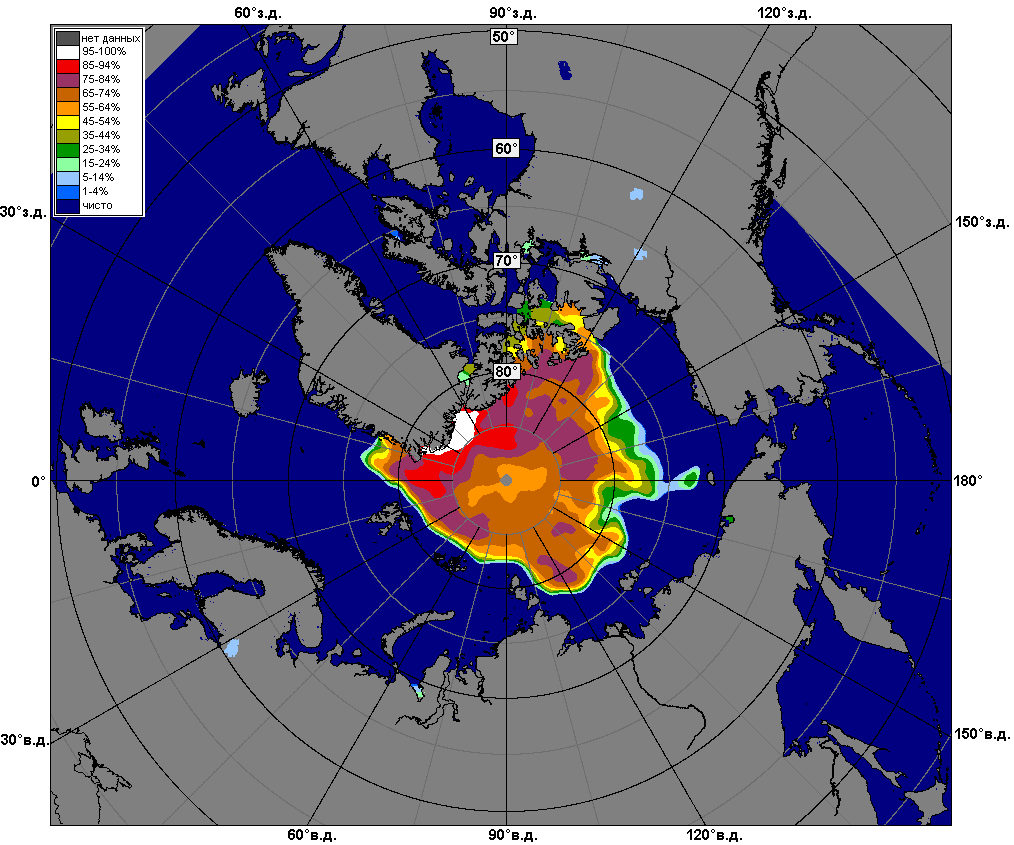 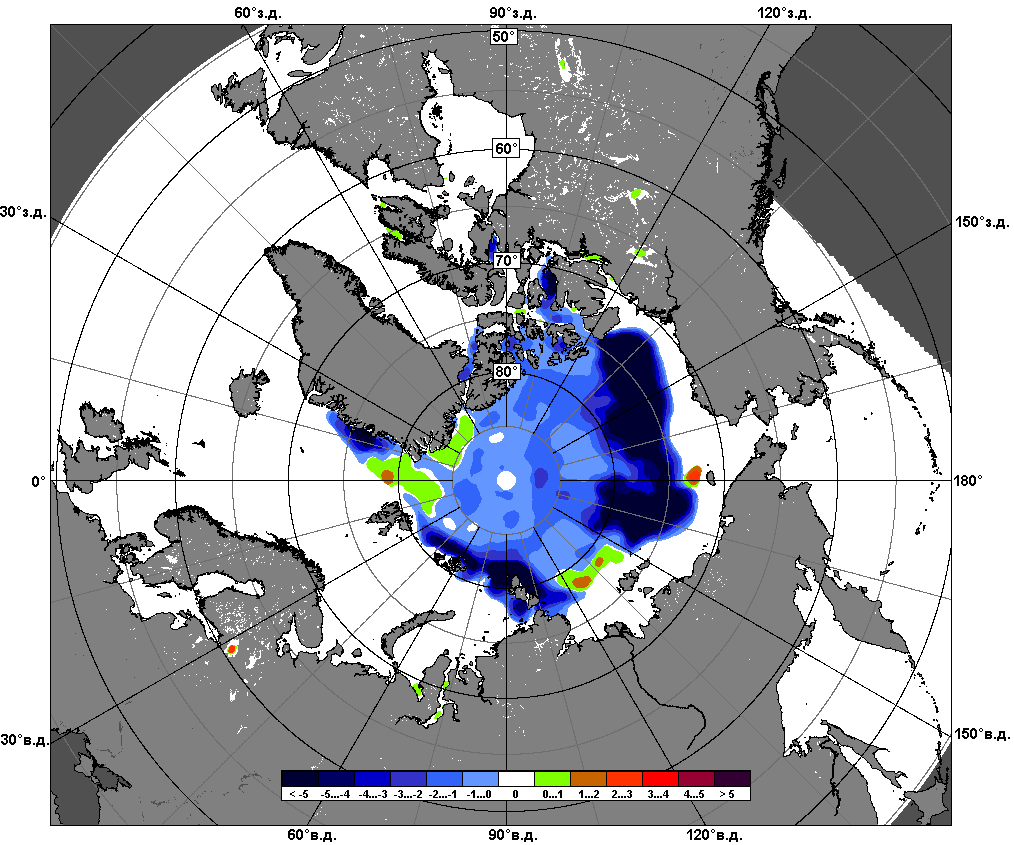 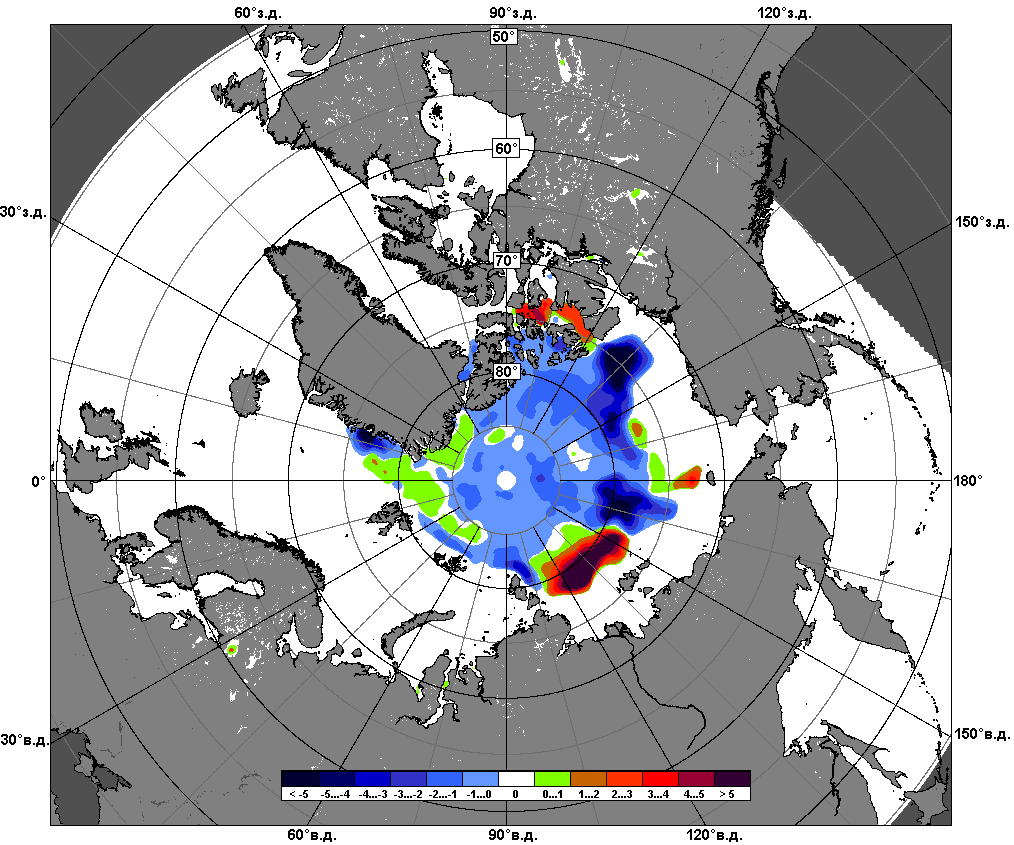 10.09 – 09.10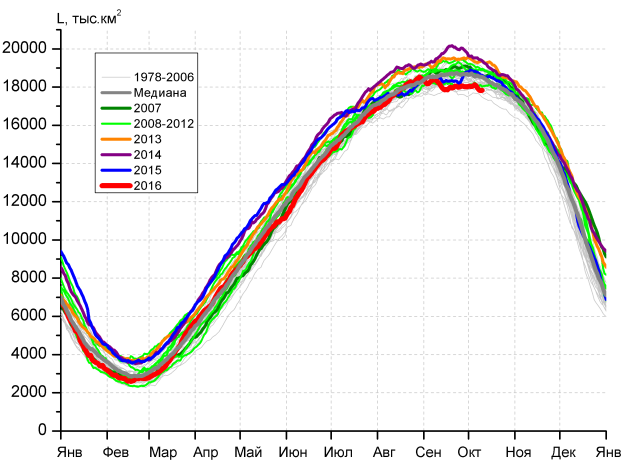 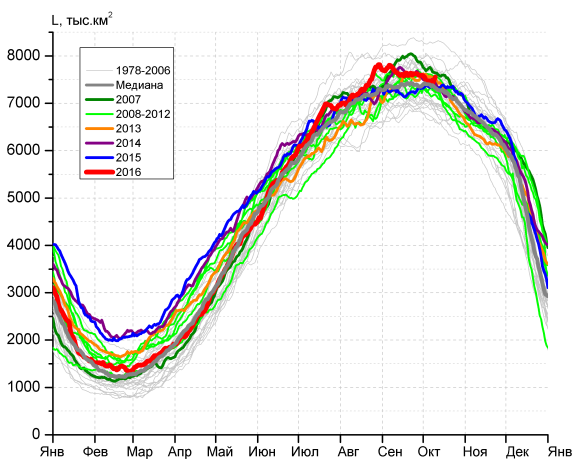 а)б)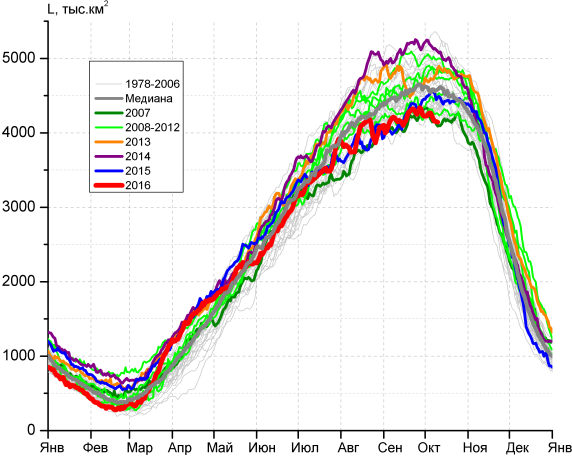 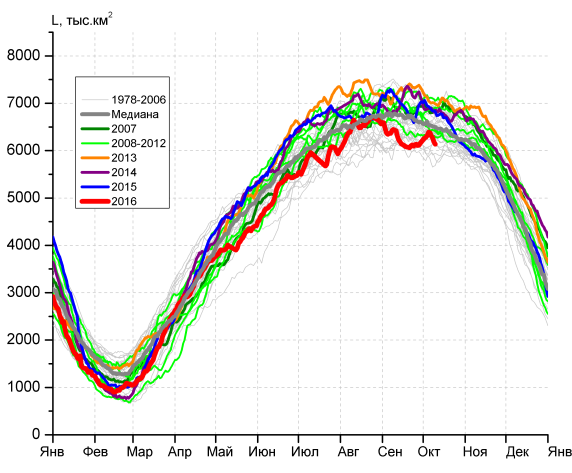 в)г)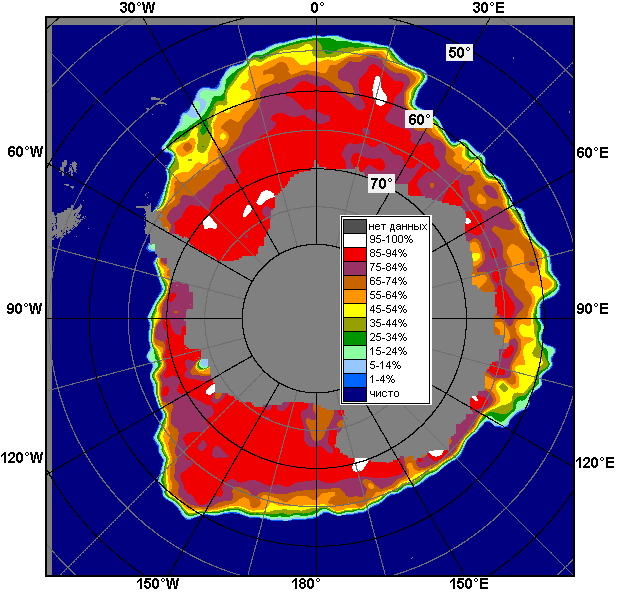 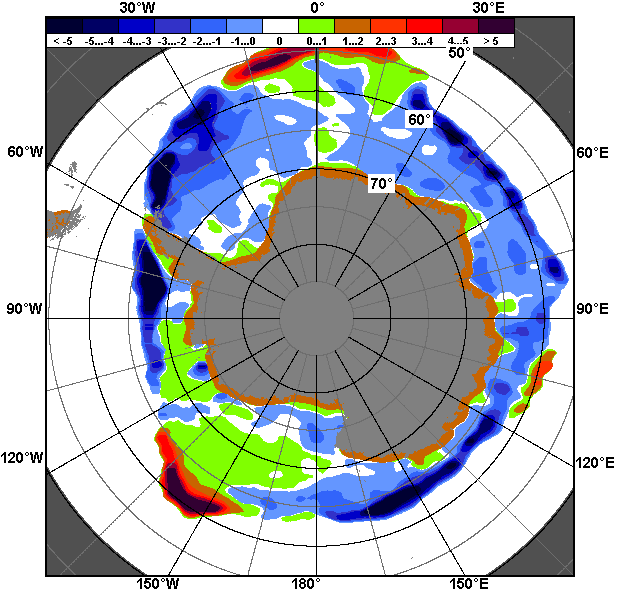 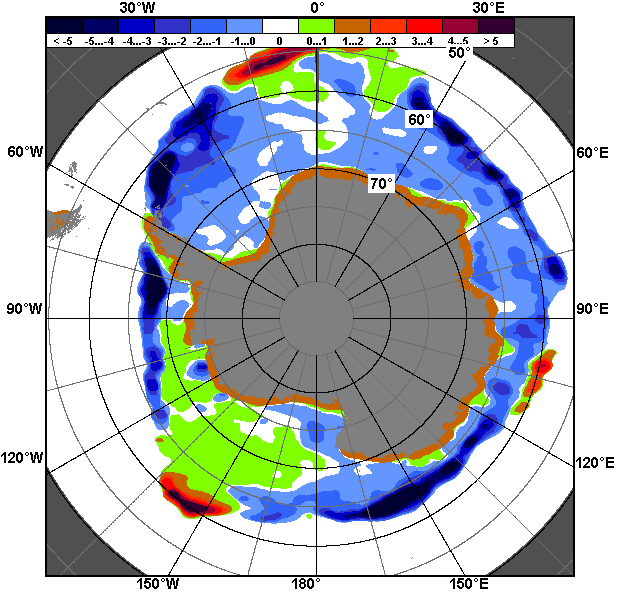 03.10 – 09.1003.10 – 09.1003.10 – 09.10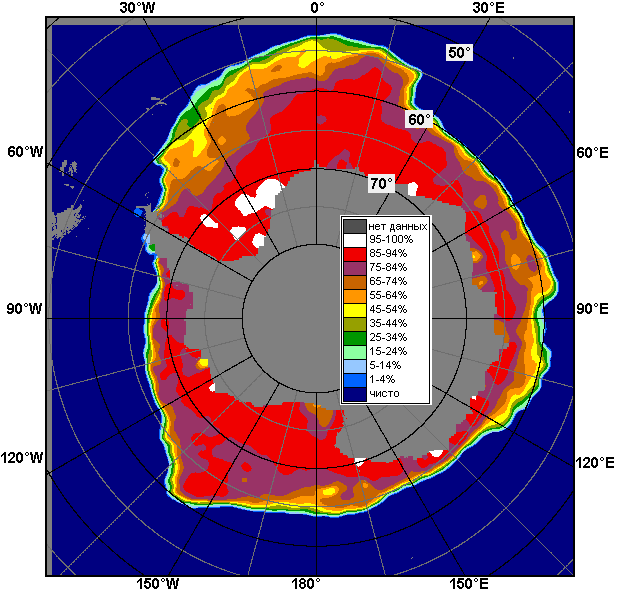 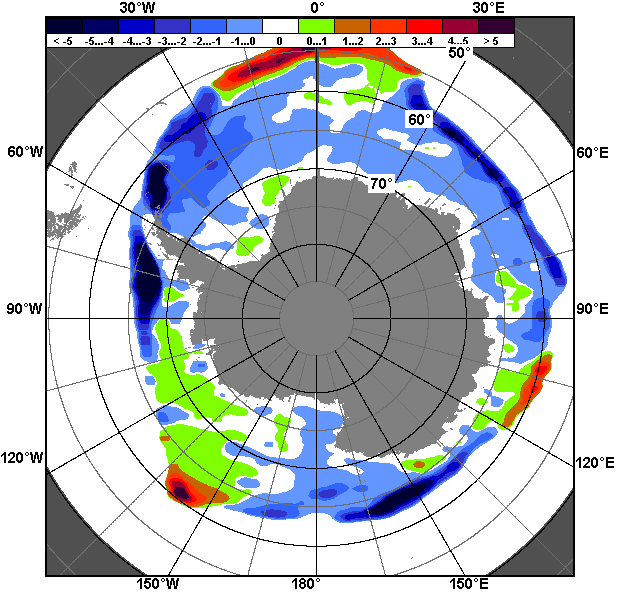 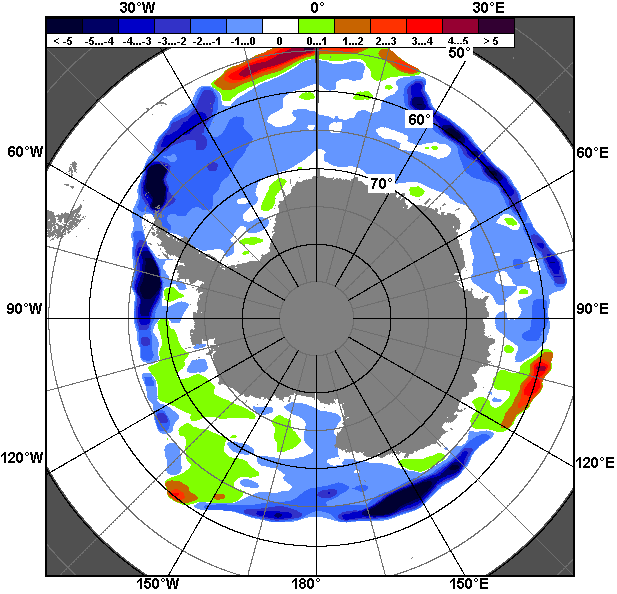 10.09 – 09.1010.09 – 09.1010.09 – 09.10РегионЮжный ОкеанАтлантический секторИндоокеанский сектор Тихоокеанский секторРазность-46.7-124.1-55.1132.5тыс.кв.км/сут.-6.7-17.7-7.918.9МесяцS, тыс. км2Аномалии, тыс км2/%Аномалии, тыс км2/%Аномалии, тыс км2/%Аномалии, тыс км2/%Аномалии, тыс км2/%Аномалии, тыс км2/%Аномалии, тыс км2/%МесяцS, тыс. км22011 г2012 г2013 г2014 г2015 г2006-2016гг1978-2016гг10.09-09.1018006.9-766.6-1258.9-1434.6-1799.1-595.5-894.8-599.010.09-09.1018006.9-4.1-6.5-7.4-9.1-3.2-4.7-3.203-09.1017987.4-734.0-1085.0-1359.1-1527.8-791.0-852.3-542.003-09.1017987.4-3.9-5.7-7.0-7.8-4.2-4.5-2.9МесяцS, тыс. км2Аномалии, тыс км2/%Аномалии, тыс км2/%Аномалии, тыс км2/%Аномалии, тыс км2/%Аномалии, тыс км2/%Аномалии, тыс км2/%Аномалии, тыс км2/%МесяцS, тыс. км22011 г2012 г2013 г2014 г2015 г2006-2016гг1978-2016гг10.09-09.107579.3327.733.563.5-20.9285.487.1179.010.09-09.107579.34.50.40.8-0.33.91.22.403-09.107470.4157.3-129.9-93.9-12.8115.56.397.803-09.107470.42.2-1.7-1.2-0.21.60.11.3МесяцS, тыс. км2Аномалии, тыс км2/%Аномалии, тыс км2/%Аномалии, тыс км2/%Аномалии, тыс км2/%Аномалии, тыс км2/%Аномалии, тыс км2/%Аномалии, тыс км2/%МесяцS, тыс. км22011 г2012 г2013 г2014 г2015 г2006-2016гг1978-2016гг10.09-09.104226.7-507.3-774.6-456.6-931.3-176.4-377.7-351.410.09-09.104226.7-10.7-15.5-9.7-18.1-4.0-8.2-7.703-09.104211.5-627.0-800.8-517.4-951.2-307.2-452.9-407.703-09.104211.5-13.0-16.0-10.9-18.4-6.8-9.7-8.8МесяцS, тыс. км2Аномалии, тыс км2/%Аномалии, тыс км2/%Аномалии, тыс км2/%Аномалии, тыс км2/%Аномалии, тыс км2/%Аномалии, тыс км2/%Аномалии, тыс км2/%МесяцS, тыс. км22011 г2012 г2013 г2014 г2015 г2006-2016гг1978-2016гг10.09-09.106200.9-587.0-517.8-1041.6-846.9-704.4-604.1-426.510.09-09.106200.9-8.6-7.7-14.4-12.0-10.2-8.9-6.403-09.106305.5-264.3-154.3-747.8-563.9-599.2-405.6-232.103-09.106305.5-4.0-2.4-10.6-8.2-8.7-6.0-3.6МесяцМинимальное знач.Максимальное знач.Среднее знач.Медиана03-09.1017559.109.10.198619624.203.10.201418529.418548.0МесяцМинимальное знач.Максимальное знач.Среднее знач.Медиана03-09.106631.906.10.19908298.506.10.19807372.67374.2МесяцМинимальное знач.Максимальное знач.Среднее знач.Медиана03-09.104117.809.10.20075361.308.10.19934619.24545.5МесяцМинимальное знач.Максимальное знач.Среднее знач.Медиана03-09.105651.008.10.19877189.603.10.19946537.66511.8РегионS, тыс. км2Аномалии, тыс км2/%Аномалии, тыс км2/%Аномалии, тыс км2/%Аномалии, тыс км2/%Аномалии, тыс км2/%Аномалии, тыс км2/%Аномалии, тыс км2/%1978-2016гг1978-2016гг1978-2016гг1978-2016ггРегионS, тыс. км22011 г2012 г2013 г2014 г2015 г2006-2016гг1978-2016ггМинимум датаМаксимум датаСреднееМедианаСев. полярная область5340.2-34.81054.4-926.5-618.1-334.4-291.7-1859.54117.304.10.20129160.209.10.19867199.77503.7Сев. полярная область5340.2-0.624.6-14.8-10.4-5.9-5.2-25.84117.304.10.20129160.209.10.19867199.77503.7Сектор 45°W-95°E1273.3-110.91.1230.5-333.2-79.7-128.9-442.3971.103.10.20132378.409.10.19881715.61661.0Сектор 45°W-95°E1273.3-8.00.122.1-20.7-5.9-9.2-25.8971.103.10.20132378.409.10.19881715.61661.0Гренландское море331.1-44.4-63.779.9-22.8-23.9-37.1-72.9205.705.10.2002564.206.10.1981404.0403.9Гренландское море331.1-11.8-16.131.8-6.4-6.7-10.1-18.0205.705.10.2002564.206.10.1981404.0403.9Баренцево море6.7-9.6-2.4-1.9-129.04.9-27.4-86.80.003.10.2015317.603.10.198293.548.4Баренцево море6.7-59.0-26.1-21.8-95.1279.7-80.4-92.90.003.10.2015317.603.10.198293.548.4Карское море11.6-5.51.2-71.6-45.2-0.8-39.9-235.73.204.10.1995658.309.10.1992247.3206.7Карское море11.6-32.212.0-86.0-79.5-6.1-77.4-95.33.204.10.1995658.309.10.1992247.3206.7Сектор 95°E-170°W1792.7148.5658.2-537.6304.945.7115.2-680.6883.606.10.20073439.308.10.19832473.32633.7Сектор 95°E-170°W1792.79.058.0-23.120.52.66.9-27.5883.606.10.20073439.308.10.19832473.32633.7Море Лаптевых181.1151.3146.84.2163.618.228.1-212.17.603.10.2014674.303.10.1996393.2389.6Море Лаптевых181.1508.3428.22.4931.611.118.4-53.97.603.10.2014674.303.10.1996393.2389.6Восточно-Сибирское море189.2-106.4184.0-462.9-63.32.9-36.0-352.13.106.10.2007915.106.10.1983541.3616.3Восточно-Сибирское море189.2-36.03527.9-71.0-25.11.6-16.0-65.13.106.10.2007915.106.10.1983541.3616.3Чукотское море21.517.811.4-39.47.9-13.9-2.3-124.90.603.10.2007435.608.10.1983146.4108.8Чукотское море21.5493.7113.4-64.858.1-39.4-9.7-85.30.603.10.2007435.608.10.1983146.4108.8Берингово море26.923.017.119.220.312.114.14.32.405.10.200870.109.10.198922.619.6Берингово море26.9596.7173.8250.3308.081.4111.219.02.405.10.200870.109.10.198922.619.6Сектор 170°W-45°W2274.2-72.4395.1-619.4-589.7-300.5-278.0-736.61793.904.10.20123686.109.10.19833010.83081.0Сектор 170°W-45°W2274.2-3.121.0-21.4-20.6-11.7-10.9-24.51793.904.10.20123686.109.10.19833010.83081.0Море Бофорта28.9-111.611.6-190.4-163.2-110.1-131.4-251.114.805.10.2012486.603.10.1996280.0264.7Море Бофорта28.9-79.467.5-86.8-85.0-79.2-82.0-89.714.805.10.2012486.603.10.1996280.0264.7Гудзонов залив18.54.16.96.5-0.51.41.1-6.36.606.10.2002156.705.10.199024.720.4Гудзонов залив18.528.360.154.4-2.97.96.2-25.46.606.10.2002156.705.10.199024.720.4Море Лабрадор0.00.00.00.00.0-0.2-5.7-10.80.003.10.201143.204.10.199310.89.9Море Лабрадор0.0-----100.0-100.0-100.00.003.10.201143.204.10.199310.89.9Дейвисов пролив11.31.2-2.6-4.3-3.22.1-0.9-5.14.205.10.198854.108.10.198316.312.6Дейвисов пролив11.311.8-18.8-27.7-22.123.3-7.4-31.14.205.10.198854.108.10.198316.312.6Канадский архипелаг473.2144.7206.4-136.3-202.753.3-6.9-125.3221.304.10.2012785.705.10.1979598.5639.4Канадский архипелаг473.244.177.4-22.4-30.012.7-1.4-20.9221.304.10.2012785.705.10.1979598.5639.4РегионS, тыс. км2Аномалии, тыс км2/%Аномалии, тыс км2/%Аномалии, тыс км2/%Аномалии, тыс км2/%Аномалии, тыс км2/%Аномалии, тыс км2/%Аномалии, тыс км2/%1978-2016гг1978-2016гг1978-2016гг1978-2016ггРегионS, тыс. км22011 г2012 г2013 г2014 г2015 г2006-2016гг1978-2016ггМинимум датаМаксимум датаСреднееМедианаСев. полярная область4814.5-13.91046.9-689.1-580.8-136.2-223.1-1695.23346.217.09.20129160.209.10.19866509.86603.6Сев. полярная область4814.5-0.327.8-12.5-10.8-2.8-4.4-26.03346.217.09.20129160.209.10.19866509.86603.6Сектор 45°W-95°E1205.2-53.492.2307.0-253.0-75.5-82.3-338.4789.722.09.20132378.409.10.19881543.61502.3Сектор 45°W-95°E1205.2-4.28.334.2-17.3-5.9-6.4-21.9789.722.09.20132378.409.10.19881543.61502.3Гренландское море272.2-78.5-76.456.7-10.1-36.0-39.6-70.3100.111.09.2003564.206.10.1981342.6357.1Гренландское море272.2-22.4-21.926.3-3.6-11.7-12.7-20.5100.111.09.2003564.206.10.1981342.6357.1Баренцево море4.0-1.40.70.2-116.42.5-21.1-63.30.010.09.2011318.101.10.198267.335.7Баренцево море4.0-26.522.26.5-96.7163.2-84.2-94.10.010.09.2011318.101.10.198267.335.7Карское море11.4-2.6-0.6-55.7-23.9-2.2-27.3-176.02.501.10.1995658.309.10.1992187.4144.9Карское море11.4-18.4-4.8-83.1-67.7-15.9-70.6-93.92.501.10.1995658.309.10.1992187.4144.9Сектор 95°E-170°W1522.961.6597.8-326.8195.8103.486.0-643.4693.226.09.20073439.308.10.19832166.32218.1Сектор 95°E-170°W1522.94.264.6-17.714.87.36.0-29.7693.226.09.20073439.308.10.19832166.32218.1Море Лаптевых170.0146.6152.2106.8158.583.251.8-116.37.013.09.2014674.323.09.1996286.4265.6Море Лаптевых170.0625.5853.1168.81372.695.843.8-40.67.013.09.2014674.323.09.1996286.4265.6Восточно-Сибирское море101.9-94.897.3-324.2-107.8-8.4-47.2-335.31.211.09.2007915.106.10.1983437.2458.6Восточно-Сибирское море101.9-48.22096.3-76.1-51.4-7.6-31.6-76.71.211.09.2007915.106.10.1983437.2458.6Чукотское море30.927.427.310.223.017.614.3-93.30.025.09.2003435.608.10.1983124.192.8Чукотское море30.9782.9775.449.6292.5132.486.6-75.10.025.09.2003435.608.10.1983124.192.8Берингово море8.87.26.16.46.32.23.6-1.70.010.09.201170.109.10.198910.56.6Берингово море8.8470.7231.4272.1260.433.168.6-16.60.010.09.201170.109.10.198910.56.6Сектор 170°W-45°W2086.5-22.1357.0-669.2-523.6-164.0-226.8-713.41608.410.09.20123686.109.10.19832799.92876.7Сектор 170°W-45°W2086.5-1.020.6-24.3-20.1-7.3-9.8-25.51608.410.09.20123686.109.10.19832799.92876.7Море Бофорта19.8-82.79.3-197.5-169.2-55.9-109.6-220.43.211.09.2012486.629.09.1996240.2225.9Море Бофорта19.8-80.787.8-90.9-89.5-73.8-84.7-91.73.211.09.2012486.629.09.1996240.2225.9Гудзонов залив10.50.20.00.3-0.8-2.7-4.1-14.52.301.10.2015156.705.10.199025.021.3Гудзонов залив10.52.4-0.13.3-7.5-20.6-28.3-58.02.301.10.2015156.705.10.199025.021.3Море Лабрадор0.00.00.00.00.00.0-2.6-6.10.010.09.199543.204.10.19936.24.3Море Лабрадор0.0-----50.0-99.2-99.70.010.09.199543.204.10.19936.24.3Дейвисов пролив11.0-1.6-5.7-5.3-1.6-1.9-2.6-7.23.101.10.199988.316.09.198318.115.1Дейвисов пролив11.0-12.4-34.3-32.6-12.6-14.5-19.0-39.53.101.10.199988.316.09.198318.115.1Канадский архипелаг435.3152.0206.8-79.2-113.794.839.1-72.4182.401.10.2012785.705.10.1979507.7514.2Канадский архипелаг435.353.790.5-15.4-20.727.89.9-14.3182.401.10.2012785.705.10.1979507.7514.2РегионS, тыс. км2Аномалии, тыс км2/%Аномалии, тыс км2/%Аномалии, тыс км2/%Аномалии, тыс км2/%Аномалии, тыс км2/%Аномалии, тыс км2/%Аномалии, тыс км2/%1978-2016гг1978-2016гг1978-2016гг1978-2016ггРегионS, тыс. км22011 г2012 г2013 г2014 г2015 г2006-2016гг1978-2016ггМинимум датаМаксимум датаСреднееМедианаЮжный Океан17987.4-734.0-1085.0-1359.1-1527.8-791.0-852.3-542.017559.109.10.198619624.203.10.201418529.418548.0Южный Океан17987.4-3.9-5.7-7.0-7.8-4.2-4.5-2.917559.109.10.198619624.203.10.201418529.418548.0Атлантический сектор7470.4157.3-129.9-93.9-12.8115.56.397.86631.906.10.19908298.506.10.19807372.67374.2Атлантический сектор7470.42.2-1.7-1.2-0.21.60.11.36631.906.10.19908298.506.10.19807372.67374.2Западная часть моря Уэдделла2068.8-657.1-228.4-422.1-369.9-412.0-291.6-310.41974.009.10.19893123.803.10.19872379.32351.5Западная часть моря Уэдделла2068.8-24.1-9.9-16.9-15.2-16.6-12.4-13.01974.009.10.19893123.803.10.19872379.32351.5Восточная часть моря Уэдделла5401.5814.498.5328.2357.1527.5297.8408.14137.009.10.19865739.904.10.19924993.45027.9Восточная часть моря Уэдделла5401.517.81.96.57.110.85.88.24137.009.10.19865739.904.10.19924993.45027.9Индоокеанский сектор4211.5-627.0-800.8-517.4-951.2-307.2-452.9-407.74117.809.10.20075361.308.10.19934619.24545.5Индоокеанский сектор4211.5-13.0-16.0-10.9-18.4-6.8-9.7-8.84117.809.10.20075361.308.10.19934619.24545.5Море Космонавтов1106.8-147.7-116.7-199.6-325.7-20.9-158.4-140.9874.908.10.19961635.708.10.20041247.81227.3Море Космонавтов1106.8-11.8-9.5-15.3-22.7-1.9-12.5-11.3874.908.10.19961635.708.10.20041247.81227.3Море Содружества1423.2-273.4-168.8-180.1-430.5-107.4-172.0-144.71222.703.10.19791920.403.10.20141567.91569.4Море Содружества1423.2-16.1-10.6-11.2-23.2-7.0-10.8-9.21222.703.10.19791920.403.10.20141567.91569.4Море Моусона1681.5-205.8-515.4-137.8-194.9-178.9-122.5-122.01084.308.10.19892378.803.10.19821803.51802.4Море Моусона1681.5-10.9-23.5-7.6-10.4-9.6-6.8-6.81084.308.10.19892378.803.10.19821803.51802.4Тихоокеанский сектор6305.5-264.3-154.3-747.8-563.9-599.2-405.6-232.15651.008.10.19877189.603.10.19946537.66511.8Тихоокеанский сектор6305.5-4.0-2.4-10.6-8.2-8.7-6.0-3.65651.008.10.19877189.603.10.19946537.66511.8Море Росса5664.7359.0-51.4-495.5-173.3128.3-128.9147.34481.008.10.19876434.003.10.20075517.45541.9Море Росса5664.76.8-0.9-8.0-3.02.3-2.22.74481.008.10.19876434.003.10.20075517.45541.9Море Беллинсгаузена640.8-623.4-102.8-252.3-390.5-727.5-276.7-379.4502.407.10.20071539.603.10.19861020.21024.2Море Беллинсгаузена640.8-49.3-13.8-28.2-37.9-53.2-30.2-37.2502.407.10.20071539.603.10.19861020.21024.2РегионS, тыс. км2Аномалии, тыс км2/%Аномалии, тыс км2/%Аномалии, тыс км2/%Аномалии, тыс км2/%Аномалии, тыс км2/%Аномалии, тыс км2/%Аномалии, тыс км2/%1978-2016гг1978-2016гг1978-2016гг1978-2016ггРегионS, тыс. км22011 г2012 г2013 г2014 г2015 г2006-2016гг1978-2016ггМинимум датаМаксимум датаСреднееМедианаЮжный Океан18006.9-766.6-1258.9-1434.6-1799.1-595.5-894.8-599.017501.930.09.198620812.123.09.201518605.918597.9Южный Океан18006.9-4.1-6.5-7.4-9.1-3.2-4.7-3.217501.930.09.198620812.123.09.201518605.918597.9Атлантический сектор7579.3327.733.563.5-20.9285.487.1179.06586.413.09.19908384.724.09.19807400.37382.9Атлантический сектор7579.34.50.40.8-0.33.91.22.46586.413.09.19908384.724.09.19807400.37382.9Западная часть моря Уэдделла2202.5-457.4-183.6-384.0-277.7-319.6-235.5-232.01974.009.10.19893235.024.09.19802434.52409.5Западная часть моря Уэдделла2202.5-17.2-7.7-14.8-11.2-12.7-9.7-9.51974.009.10.19893235.024.09.19802434.52409.5Восточная часть моря Уэдделла5376.8785.0217.0447.5256.8606.1322.6411.04137.009.10.19865739.904.10.19924965.84980.2Восточная часть моря Уэдделла5376.817.14.29.15.012.76.48.34137.009.10.19865739.904.10.19924965.84980.2Индоокеанский сектор4226.7-507.3-774.6-456.6-931.3-176.4-377.7-351.43944.513.09.20006216.223.09.20154578.14534.0Индоокеанский сектор4226.7-10.7-15.5-9.7-18.1-4.0-8.2-7.73944.513.09.20006216.223.09.20154578.14534.0Море Космонавтов1075.2-151.7-149.3-240.3-329.5-126.0-172.3-150.2874.908.10.19961723.323.09.20151225.41208.4Море Космонавтов1075.2-12.4-12.2-18.3-23.5-10.5-13.8-12.3874.908.10.19961723.323.09.20151225.41208.4Море Содружества1400.0-230.7-228.1-182.0-458.1-54.1-170.6-158.21124.919.09.19792081.623.09.20151558.21563.8Море Содружества1400.0-14.1-14.0-11.5-24.7-3.7-10.9-10.21124.919.09.19792081.623.09.20151558.21563.8Море Моусона1751.5-124.9-397.1-34.3-143.74.8-34.7-43.01084.308.10.19892435.113.09.19821794.51788.2Море Моусона1751.5-6.7-18.5-1.9-7.60.3-1.9-2.41084.308.10.19892435.113.09.19821794.51788.2Тихоокеанский сектор6200.9-587.0-517.8-1041.6-846.9-704.4-604.1-426.55651.008.10.19877478.510.09.20006627.56608.9Тихоокеанский сектор6200.9-8.6-7.7-14.4-12.0-10.2-8.9-6.45651.008.10.19877478.510.09.20006627.56608.9Море Росса5431.1-60.8-360.6-664.4-531.2147.4-338.7-106.74481.008.10.19876457.402.10.20075537.85532.3Море Росса5431.1-1.1-6.2-10.9-8.92.8-5.9-1.94481.008.10.19876457.402.10.20075537.85532.3Море Беллинсгаузена769.8-526.3-157.2-377.1-315.7-851.8-265.4-319.9494.029.09.20071821.320.09.20151089.71095.5Море Беллинсгаузена769.8-40.6-17.0-32.9-29.1-52.5-25.6-29.4494.029.09.20071821.320.09.20151089.71095.5РегионСев. полярная областьСектор 45°W-95°EГренландское мореБаренцево мореРазность197.624.554.5-0.6тыс.кв.км/сут.28.23.57.8-0.1РегионКарское мореСектор 95°E-170°WМоре ЛаптевыхВосточно-Сибирское мореРазность1.086.83.059.9тыс.кв.км/сут.0.112.40.48.6РегионЧукотское мореБерингово мореСектор 170°W-45°WМоре БофортаРазность-6.618.986.212.7тыс.кв.км/сут.-0.92.712.31.8РегионГудзонов заливМоре ЛабрадорДейвисов проливКанадский архипелагРазность10.20.0-0.326.4тыс.кв.км/сут.1.50.00.03.8РегионЮжный ОкеанАтлантический секторЗападная часть моря УэдделлаВосточная часть моря УэдделлаРазность-46.7-124.1-43.9-80.3тыс.кв.км/сут.-6.7-17.7-6.3-11.5РегионИндоокеанский секторМоре КосмонавтовМоре СодружестваМоре МоусонаРазность-55.19.651.2-115.9тыс.кв.км/сут.-7.91.47.3-16.6РегионТихоокеанский секторМоре РоссаМоре БеллинсгаузенаРазность132.5205.6-73.1тыс.кв.км/сут.18.929.4-10.4